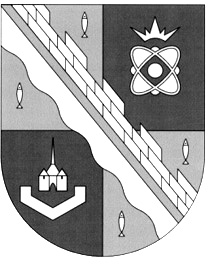 СОВЕТ ДЕПУТАТОВ МУНИЦИПАЛЬНОГО ОБРАЗОВАНИЯСОСНОВОБОРСКИЙ ГОРОДСКОЙ ОКРУГ ЛЕНИНГРАДСКОЙ ОБЛАСТИ(ТРЕТИЙ СОЗЫВ)Р Е Ш Е Н И Еот 22.05.2019 года № 45Рассмотрев отчет об исполнении бюджета Сосновоборского городского округа за 2018 год и руководствуясь Положением о бюджетном процессе муниципального образования, совет депутатов Сосновоборского городского округа          Р Е Ш И Л:1. Утвердить отчет об исполнении бюджета Сосновоборского городского округа за 2018 год с учетом дотаций, субсидий, субвенций областного и федерального бюджетов, иных межбюджетных трансфертов, безвозмездных поступлений от негосударственных организаций и средств от приносящей доход деятельности по доходам в сумме 2 583 295, 36797 тыс. руб., по расходам в сумме   2 390 633,51858 тыс. руб. с профицитом в сумме 192 661,84939   тыс. руб.2. Утвердить поступления доходов в бюджет Сосновоборского городского округа за 2018 год (Приложение №1).3. Утвердить распределение бюджетных ассигнований по разделам и подразделам, целевым статьям и видам расходов классификации расходов бюджета Сосновоборского городского округа за 2018 год (Приложение №2).4. Утвердить ведомственную структуру расходов бюджета Сосновоборского городского округа за 2018 год (Приложение №3).5. Утвердить источники внутреннего финансирования дефицита бюджета Сосновоборского городского округа за 2018 год (Приложение №4).6. Утвердить межбюджетные трансферты, получаемые из других бюджетов и от государственных и негосударственных организаций в 2018 году (Приложение №5).7. Утвердить исполнение адресной инвестиционной программы за счет средств местного бюджета за 2018 год (Приложение №6).8. Настоящее решение вступает в силу со дня опубликования (обнародования).9. Настоящее решение опубликовать в городской газете «Маяк». Разместить (обнародовать) решение и приложения №№ 1-6 на электронном сайте городской газеты «Маяк» в сети «Интернет» (www.mayak.sbor.net).Глава Сосновоборского городского округа			                                                   А.В. Иванов                                                                                                                  УТВЕРЖДЕНЫ:                                                                                                                  решением совета депутатов                                                                                                                  от 22.05.2019 года № 45                                                                                                                  Приложение № 1Поступления доходов в бюджет Сосновоборского городского округа за 2018 год(тыс. руб.)                                                                                                          УТВЕРЖДЕНО:решением совета депутатов от 22.05. 2019 года № 45                                                                                                           Приложение № 2Распределение бюджетных ассигнованийпо разделам и подразделам, целевым статьям и видам расходов классификации расходов бюджета Сосновоборского городского округа за 2018 год(руб.)                                                                                                                 УТВЕРЖДЕНА:       решением совета депутатов                                                                                                                  от  22.05.2019 года № 45	Приложение № 3Ведомственная структура расходов бюджета Сосновоборского городского округа за 2018 год (руб.)          УТВЕРЖДЕНЫ:решением совета депутатов             от 22.05.2019 года № 45            Приложение №4 Источникивнутреннего финансирования дефицита бюджета Сосновоборского городского округаза 2018  год                                                                                                       			           (руб.)                                                                                                                                                                      УТВЕРЖДЕНЫ:                                                                                                                                                                       решением совета депутатов                                                                                                                                                                       от 22.05.2019 года  № 45                                                                                                                                                                       Приложение № 5Межбюджетные трансферты, получаемые из других бюджетов и от государственных и негосударственных организаций в 2018 году (тыс. руб.)УТВЕРЖДЕНО:решением совета депутатовот 22.05.2019 года №  45 Приложение № 6          Исполнение адресной инвестиционной программы за счет средств местного бюджета за 2018 годТыс. руб.«Об исполнении бюджета Сосновоборского городского округа за 2018 год»Код бюджетнойклассификацииНаименование доходного источникаПлан 2018 годФакт2018 год% исполнения1 00 00000 00 0000 000Налоговые и неналоговые доходы1 308 258,613651 371 835,85398104,91 01 00000 00 0000 000Налоги на прибыль, доходы782 699,97782835 126,03444106,71 01 02000 01 0000 110Налог на доходы физических лиц782 699,97782835 126,03444106,71 03 00000 00 0000 000НАЛОГИ НА ТОВАРЫ (РАБОТЫ, УСЛУГИ), РЕАЛИЗУЕММЫЕ НА ТЕРРИТОРИИ РОССИЙСКОЙ ФЕДЕРАЦИИ2 340,700002 500,92512106,81 03 02000 01 0000 110Акцизы по подакцизным товарам (продукции), производимым на территории Российской Федерации2 340,700002 500,92512106,81 05 00000 00 0000 000Налоги на совокупный доход159 933,17569163 226,81842102,11 05 01000 00 0000 110Налог, взимаемый в связи с применением упрощенной системы налогообложения130 459,57220133 315,34411102,21 05 02000 02 0000 110Единый налог на вмененный доход для отдельных видов деятельности28 580,3924928 949,89428101,31 05 03000 01 0000 110Единый сельскохозяйственный налог16,0000015,25895,41 05 04010 02 0000 110 Налог, взимаемый в связи с применением патентной системы налогообложения, зачисляемый в бюджеты городских округов877,211946,32203107,91 06 00000 00 0000 000Налоги на имущество117 142,58504117 205,96453100,11 06 01020 04 0000 110Налог на имущество физических лиц, взимаемый по ставкам, применяемым к объектам налогообложения, расположенным в границах городских округов8 500,1949162,84028107,81 06 06032 04 0000 1101 06 06042 04 0000 110 Земельный налог с организаций, обладающих земельным участком, расположенным в границах городских округовЗемельный налог с физических лиц, обладающих земельным участком, расположенным в границах городских округов108 642,39104108 043,1242599,41 08 00000 00 0000 000Государственная пошлина4 296,8950004 687,98651109,11 11 00000 00 0000 000Доходы от использования имущества, находящегося в государственной и муниципальной собственности172 537,83874174 912,23141101,41 11 01040 04 0000 120Доходы в виде прибыли, приходящейся на доли в уставных (складочных) капиталах хозяйственных товариществ и обществ, или дивидендов по акциям, принадлежащим городским округам0,000,000,001 11 05012 04 0000 120Доходы, получаемые в виде арендной платы за земельные участки, государственная собственность на которые не разграничена и которые расположены в границах городских округов, а также средства от продажи права на заключение договоров аренды указанных земельных участков121 209,58278122 087,21507100,71 11 05024 04 0000 120Доходы,  получаемые  в   виде   арендной  платы, а также средства от продажи права на заключение договоров аренды за земли, находящиеся  в  собственности  городских округов   (за   исключением    земельных участков   муниципальных   бюджетных   и автономных учреждений)1 972,32272 053,20842104,11 11 05034 04 0000 120Доходы от сдачи в аренду имущества, находящегося в оперативном управлении городских округов и созданных ими учреждений86,3535681,3028694,21 11 05074 04 0000 120Доходы от сдачи в аренду имущества, составляющего казну городских округов (за исключением земельных участков)39 185,8695140 258,72651102,71 11 07014 04 0000 120 Доходы от перечисления части прибыли, остающейся после уплаты налогов и иных обязательных платежей муниципальных унитарных предприятий, созданных городскими округами407,12819407,128171001 11 09044 04 0000 120Прочие поступления от использования имущества, находящегося в собственности городских округов (за исключением имущества муниципальных бюджетных и автономных учреждений, а также имущества муниципальных унитарных предприятий, в том числе казенных)9 676,58210 024,65038103,61 12 00000 00 0000 000Платежи при пользовании природными ресурсами1 068,3381 072,14537100,41 13 00000 00 0000 000Доходы от оказания платных услуг (работ) и компенсации затрат государства2 321,886712 725,97272117,41 14 00000 00 0000 000Доходы от продажи материальных и нематериальных активов47 026,3267849 056,37909104,31 14 01040 04 0000 000Доходы от продажи квартир, находящихся в собственности городских округов205,80000205,79364100,01 14 02040 04 0000 410 Доходы от реализации имущества, находящегося в собственности городских округов (за исключением имущества муниципальных бюджетных и автономных учреждений, а также имущества муниципальных унитарных предприятий, в том числе казенных), в части реализации основных средств по указанному имуществу21 065,5675320 503,9681897,31 14 06012 04 0000 430 Доходы от продажи земельных участков, государственная собственность на которые не разграничена и которые расположены в границах городских округов21 734,31724 257,18617111,61 14 06024 04 0000 430 Доходы от продажи земельных участков, находящихся в собственности городских округов (за исключением земельных участков муниципальных бюджетных и автономных учреждений)4 020,642251 16 00000 00 0000 000Штрафы, санкции, возмещение ущерба16 514,5905218 803,70265113,91 17 00000 00 0000 000Прочие неналоговые доходы2 376,299352 517,69372106,02 00 00000 00 0000 000Безвозмездные поступления1 241 329,268771 211 459,5139997,6ИТОГО ДОХОДОВ2 549 587,882422 583 295,36797101,3Наименование КФСРКФСРКЦСРКВРПлан с учетом измененийИсполнениеОтклонение% исполненияОБЩЕГОСУДАРСТВЕННЫЕ ВОПРОСЫ0100269 738 978,37258 344 376,68-11 394 601,6995,8Функционирование высшего должностного лица субъекта Российской Федерации и муниципального образования01022 017 025,212 016 803,90-221,31100,0Функционирование высшего должностного лица субъекта Российской Федерации и муниципального образования010288100001101211 415 297,501 415 297,500,00100,0Функционирование высшего должностного лица субъекта Российской Федерации и муниципального образования01028810000110122239 455,51239 429,81-25,70100,0Функционирование высшего должностного лица субъекта Российской Федерации и муниципального образования01028810000110129362 272,20362 076,59-195,6199,9Функционирование законодательных (представительных) органов государственной власти и представительных органов муниципальных образований01039 366 753,799 359 657,21-7 096,5899,9Функционирование законодательных (представительных) органов государственной власти и представительных органов муниципальных образований010388200001101211 281 287,781 281 287,780,00100,0Функционирование законодательных (представительных) органов государственной власти и представительных органов муниципальных образований01038820000110129340 656,89340 653,85-3,04100,0Функционирование законодательных (представительных) органов государственной власти и представительных органов муниципальных образований010388300001101214 687 260,794 687 260,69-0,10100,0Функционирование законодательных (представительных) органов государственной власти и представительных органов муниципальных образований010388300001101291 396 483,841 395 831,96-651,88100,0Функционирование законодательных (представительных) органов государственной власти и представительных органов муниципальных образований0103884000019012230 901,1030 901,100,00100,0Функционирование законодательных (представительных) органов государственной власти и представительных органов муниципальных образований01038840000190123721 220,00721 220,000,00100,0Функционирование законодательных (представительных) органов государственной власти и представительных органов муниципальных образований01038840000190129465,08465,080,00100,0Функционирование законодательных (представительных) органов государственной власти и представительных органов муниципальных образований01038840000190242290 526,00284 344,14-6 181,8697,9Функционирование законодательных (представительных) органов государственной власти и представительных органов муниципальных образований01038840000190244617 274,00617 014,30-259,70100,0Функционирование законодательных (представительных) органов государственной власти и представительных органов муниципальных образований01038840000190853678,31678,310,00100,0Функционирование Правительства Российской Федерации, высших исполнительных органов государственной власти субъектов Российской Федерации, местных администраций010478 159 698,8277 898 314,01-261 384,8199,7Функционирование Правительства Российской Федерации, высших исполнительных органов государственной власти субъектов Российской Федерации, местных администраций01041040165160244296 400,00296 400,000,00100,0Функционирование Правительства Российской Федерации, высших исполнительных органов государственной власти субъектов Российской Федерации, местных администраций01048800071420121219 461,14219 461,140,00100,0Функционирование Правительства Российской Федерации, высших исполнительных органов государственной власти субъектов Российской Федерации, местных администраций0104880007142012966 277,2666 277,260,00100,0Функционирование Правительства Российской Федерации, высших исполнительных органов государственной власти субъектов Российской Федерации, местных администраций010488000714202424 022,604 022,600,00100,0Функционирование Правительства Российской Федерации, высших исполнительных органов государственной власти субъектов Российской Федерации, местных администраций010488000714202444 550,004 550,000,00100,0Функционирование Правительства Российской Федерации, высших исполнительных органов государственной власти субъектов Российской Федерации, местных администраций010488600001101211 557 990,001 557 990,000,00100,0Функционирование Правительства Российской Федерации, высших исполнительных органов государственной власти субъектов Российской Федерации, местных администраций0104886000011012295 000,0094 122,00-878,0099,1Функционирование Правительства Российской Федерации, высших исполнительных органов государственной власти субъектов Российской Федерации, местных администраций01048860000110129468 593,00468 589,42-3,58100,0Функционирование Правительства Российской Федерации, высших исполнительных органов государственной власти субъектов Российской Федерации, местных администраций0104887000011012154 748 324,6054 745 130,78-3 193,82100,0Функционирование Правительства Российской Федерации, высших исполнительных органов государственной власти субъектов Российской Федерации, местных администраций0104887000011012916 522 519,4016 422 408,32-100 111,0899,4Функционирование Правительства Российской Федерации, высших исполнительных органов государственной власти субъектов Российской Федерации, местных администраций01048870000190122562 726,00536 461,87-26 264,1395,3Функционирование Правительства Российской Федерации, высших исполнительных органов государственной власти субъектов Российской Федерации, местных администраций010488700001901293 572,043 219,34-352,7090,1Функционирование Правительства Российской Федерации, высших исполнительных органов государственной власти субъектов Российской Федерации, местных администраций01048870000190242679 977,15656 632,52-23 344,6396,6Функционирование Правительства Российской Федерации, высших исполнительных органов государственной власти субъектов Российской Федерации, местных администраций010488700001902442 916 853,952 813 577,94-103 276,0196,5Функционирование Правительства Российской Федерации, высших исполнительных органов государственной власти субъектов Российской Федерации, местных администраций0104887000019085313 431,689 470,82-3 960,8670,5Судебная система010585 713,0085 713,000,00100,0Судебная система0105880005120024485 713,0085 713,000,00100,0Обеспечение деятельности финансовых, налоговых и таможенных органов и органов финансового (финансово-бюджетного) надзора010616 004 398,0915 759 049,95-245 348,1498,5Обеспечение деятельности финансовых, налоговых и таможенных органов и органов финансового (финансово-бюджетного) надзора0106887000011012111 266 143,0011 265 215,79-927,21100,0Обеспечение деятельности финансовых, налоговых и таможенных органов и органов финансового (финансово-бюджетного) надзора010688700001101293 314 865,093 313 336,33-1 528,76100,0Обеспечение деятельности финансовых, налоговых и таможенных органов и органов финансового (финансово-бюджетного) надзора01068870000190122427 000,00258 422,40-168 577,6060,5Обеспечение деятельности финансовых, налоговых и таможенных органов и органов финансового (финансово-бюджетного) надзора01068870000190242504 775,00482 019,53-22 755,4795,5Обеспечение деятельности финансовых, налоговых и таможенных органов и органов финансового (финансово-бюджетного) надзора01068870000190244487 615,00439 433,87-48 181,1390,1Обеспечение деятельности финансовых, налоговых и таможенных органов и органов финансового (финансово-бюджетного) надзора010688700001908523 000,00500,00-2 500,0016,7Обеспечение деятельности финансовых, налоговых и таможенных органов и органов финансового (финансово-бюджетного) надзора010688700001908531 000,00122,03-877,9712,2Резервные фонды01113 398 705,850,00-3 398 705,850,0Резервные фонды011188900000108703 398 705,850,00-3 398 705,850,0Другие общегосударственные вопросы0113160 706 683,61153 224 838,61-7 481 845,0095,3Другие общегосударственные вопросы01130130160060244281 604,00281 604,000,00100,0Другие общегосударственные вопросы011302107S086024483 600,0083 600,000,00100,0Другие общегосударственные вопросы01130210860160244200 000,00200 000,000,00100,0Другие общегосударственные вопросы01130310161010244202 102,99202 102,990,00100,0Другие общегосударственные вопросы0113031026102024430 000,0030 000,000,00100,0Другие общегосударственные вопросы011303201610501115 112 178,005 112 135,49-42,51100,0Другие общегосударственные вопросы011303201610501121 880,001 880,000,00100,0Другие общегосударственные вопросы011303201610501191 543 878,001 536 600,30-7 277,7099,5Другие общегосударственные вопросы01130320161050242216 868,00213 117,37-3 750,6398,3Другие общегосударственные вопросы011303201610502441 727 573,001 727 024,00-549,00100,0Другие общегосударственные вопросы01130320161050853100,000,87-99,130,9Другие общегосударственные вопросы0113033016106024315 435 563,799 738 371,06-5 697 192,7363,1Другие общегосударственные вопросы01130330161060244828 301,50828 301,500,00100,0Другие общегосударственные вопросы0113033030706081135 244,0435 244,040,00100,0Другие общегосударственные вопросы011309601641001116 892 164,006 888 372,31-3 791,6999,9Другие общегосударственные вопросы011309601641001192 081 434,002 066 647,25-14 786,7599,3Другие общегосударственные вопросы01130960164100242342 444,00327 207,49-15 236,5195,6Другие общегосударственные вопросы011309601641002441 814 203,971 801 560,15-12 643,8299,3Другие общегосударственные вопросы0113096016410085383,0383,030,00100,0Другие общегосударственные вопросы01130970864160244982 285,00982 280,32-4,68100,0Другие общегосударственные вопросы0113102026506024499 000,0099 000,000,00100,0Другие общегосударственные вопросы01131020565090242210 000,00210 000,000,00100,0Другие общегосударственные вопросы0113102066510024263 496,4963 496,490,00100,0Другие общегосударственные вопросы011310206651002441 194 125,511 113 006,48-81 119,0393,2Другие общегосударственные вопросы0113871000071024497 305,1997 295,19-10,00100,0Другие общегосударственные вопросы0113871000071036047 430,0047 430,000,00100,0Другие общегосударственные вопросы01138710000710831844 426,86844 426,860,00100,0Другие общегосударственные вопросы0113871000071085360 000,0060 000,000,00100,0Другие общегосударственные вопросы01138750001010852891 600,10891 600,100,00100,0Другие общегосударственные вопросы011388000593001212 012 150,762 012 150,760,00100,0Другие общегосударственные вопросы01138800059300129598 735,12598 735,120,00100,0Другие общегосударственные вопросы0113880005930024211 567,6011 567,600,00100,0Другие общегосударственные вопросы01138800059300244544 480,88544 480,880,00100,0Другие общегосударственные вопросы011388000713801213 303 577,843 303 577,840,00100,0Другие общегосударственные вопросы01138800071380129982 456,16982 456,160,00100,0Другие общегосударственные вопросы01138800071380242207 792,52207 792,07-0,45100,0Другие общегосударственные вопросы01138800071380244649 373,48649 373,480,00100,0Другие общегосударственные вопросы01138800071510121214 253,47214 253,470,00100,0Другие общегосударственные вопросы0113880007151012963 496,5363 496,530,00100,0Другие общегосударственные вопросы0113887000011012110 407 617,8610 407 617,860,00100,0Другие общегосударственные вопросы011388700001101293 096 295,143 096 295,140,00100,0Другие общегосударственные вопросы0113887000019012221 502,0021 502,000,00100,0Другие общегосударственные вопросы01138870000190242352 236,33338 749,62-13 486,7196,2Другие общегосударственные вопросы0113887000019024413 522 942,0912 459 134,39-1 063 807,7092,1Другие общегосударственные вопросы01138870000190831100 000,00100 000,000,00100,0Другие общегосударственные вопросы0113887000019085350 569,0450 569,040,00100,0Другие общегосударственные вопросы0113888000011011155 775 572,2555 774 965,36-606,89100,0Другие общегосударственные вопросы0113888000011011917 136 776,3716 905 278,26-231 498,1198,6Другие общегосударственные вопросы0113888000019011280 250,0034 219,61-46 030,3942,6Другие общегосударственные вопросы011388800001901194 000,002 382,18-1 617,8259,6Другие общегосударственные вопросы01138880000190242687 016,38666 262,73-20 753,6597,0Другие общегосударственные вопросы011388800001902446 312 421,026 100 025,88-212 395,1496,6Другие общегосударственные вопросы011388800001908523 000,001 300,00-1 700,0043,3Другие общегосударственные вопросы0113888000019085327 000,0013 317,04-13 682,9649,3Другие общегосударственные вопросы011388А00007778531 310 181,801 310 181,800,00100,0Другие общегосударственные вопросы01138910000600632250 000,00250 000,000,00100,0Другие общегосударственные вопросы01138930000620853320 000,00320 000,000,00100,0Другие общегосударственные вопросы0113894000063024497 500,0097 500,000,00100,0Другие общегосударственные вопросы01138960000650360196 000,00172 344,00-23 656,0087,9Другие общегосударственные вопросы01138970000660330330 000,00330 000,000,00100,0Другие общегосударственные вопросы01138980000670244719 027,50702 922,50-16 105,0097,8НАЦИОНАЛЬНАЯ БЕЗОПАСНОСТЬ И ПРАВООХРАНИТЕЛЬНАЯ ДЕЯТЕЛЬНОСТЬ03007 115 206,676 976 174,34-139 032,3398,0Защита населения и территории от чрезвычайных ситуаций природного и техногенного характера, гражданская оборона03091 007 594,00877 250,00-130 344,0087,1Защита населения и территории от чрезвычайных ситуаций природного и техногенного характера, гражданская оборона0309112016560024250 000,0044 250,00-5 750,0088,5Защита населения и территории от чрезвычайных ситуаций природного и техногенного характера, гражданская оборона0309112016560024499 000,0099 000,000,00100,0Защита населения и территории от чрезвычайных ситуаций природного и техногенного характера, гражданская оборона03091140165710244124 594,000,00-124 594,000,0Защита населения и территории от чрезвычайных ситуаций природного и техногенного характера, гражданская оборона03091150165800244734 000,00734 000,000,00100,0Другие вопросы в области национальной безопасности и правоохранительной деятельности03146 107 612,676 098 924,34-8 688,3399,9Другие вопросы в области национальной безопасности и правоохранительной деятельности031411101655102421 160 926,001 160 926,000,00100,0Другие вопросы в области национальной безопасности и правоохранительной деятельности03141110265520244245 850,00245 850,000,00100,0Другие вопросы в области национальной безопасности и правоохранительной деятельности03141110365530244499 000,00499 000,000,00100,0Другие вопросы в области национальной безопасности и правоохранительной деятельности03141110465540242686 549,67686 549,670,00100,0Другие вопросы в области национальной безопасности и правоохранительной деятельности0314111046554024475 750,0075 750,000,00100,0Другие вопросы в области национальной безопасности и правоохранительной деятельности03141110565550244296 912,00288 224,00-8 688,0097,1Другие вопросы в области национальной безопасности и правоохранительной деятельности03141110565550350100 000,00100 000,000,00100,0Другие вопросы в области национальной безопасности и правоохранительной деятельности031411301070308111 011 773,001 011 773,000,00100,0Другие вопросы в области национальной безопасности и правоохранительной деятельности0314113026561035022 500,0022 500,000,00100,0Другие вопросы в области национальной безопасности и правоохранительной деятельности03148800071330121966 025,72966 025,720,00100,0Другие вопросы в области национальной безопасности и правоохранительной деятельности031488000713301221 880,001 880,000,00100,0Другие вопросы в области национальной безопасности и правоохранительной деятельности03148800071330129286 106,28286 106,280,00100,0Другие вопросы в области национальной безопасности и правоохранительной деятельности031488000713302426 164,926 164,920,00100,0Другие вопросы в области национальной безопасности и правоохранительной деятельности0314880007133024442 345,0842 345,080,00100,0Другие вопросы в области национальной безопасности и правоохранительной деятельности03148800071340121510 628,26510 628,260,00100,0Другие вопросы в области национальной безопасности и правоохранительной деятельности03148800071340129153 001,74153 001,740,00100,0Другие вопросы в области национальной безопасности и правоохранительной деятельности031488000713402425 654,085 654,080,00100,0Другие вопросы в области национальной безопасности и правоохранительной деятельности0314880007134024436 545,9236 545,59-0,33100,0НАЦИОНАЛЬНАЯ ЭКОНОМИКА0400246 737 307,63175 558 348,96-71 178 958,6771,2Транспорт04081 427 524,001 426 563,60-960,4099,9Транспорт04080970607020811811 200,00811 200,000,00100,0Транспорт04080971064150244600 000,00599 039,60-960,4099,8Транспорт0408097106415081116 324,0016 324,000,00100,0Дорожное хозяйство (дорожные фонды)0409231 603 799,58164 239 924,96-67 363 874,6270,9Дорожное хозяйство (дорожные фонды)0409091016401061172 396 948,8369 688 972,37-2 707 976,4696,3Дорожное хозяйство (дорожные фонды)0409091016401061221 804 954,368 863 415,18-12 941 539,1840,6Дорожное хозяйство (дорожные фонды)0409091026402024417 014 211,9413 189 211,94-3 825 000,0077,5Дорожное хозяйство (дорожные фонды)040909102640206119 264 382,339 042 237,78-222 144,5597,6Дорожное хозяйство (дорожные фонды)040909102S01402442 604 913,022 604 913,020,00100,0Дорожное хозяйство (дорожные фонды)040909102S420024415 207 539,3511 750 976,65-3 456 562,7077,3Дорожное хозяйство (дорожные фонды)0409091036403024438 139 413,7736 685 573,15-1 453 840,6296,2Дорожное хозяйство (дорожные фонды)0409091036403061110 989 677,4110 820 022,30-169 655,1198,5Дорожное хозяйство (дорожные фонды)040909103640308535 344,575 344,570,00100,0Дорожное хозяйство (дорожные фонды)040909А06050604143 184 731,211 589 258,00-1 595 473,2149,9Дорожное хозяйство (дорожные фонды)040909А06S012041440 991 682,790,00-40 991 682,790,0Связь и информатика04104 998 766,854 998 766,850,00100,0Связь и информатика041010101650102423 019 291,183 019 291,180,00100,0Связь и информатика041010102650402421 979 475,671 979 475,670,00100,0Другие вопросы в области национальной экономики04128 707 217,204 893 093,55-3 814 123,6556,2Другие вопросы в области национальной экономики04120210107110811722 703,00722 703,000,00100,0Другие вопросы в области национальной экономики041202101S4260811921 900,00921 900,000,00100,0Другие вопросы в области национальной экономики04120210260100244100 000,00100 000,000,00100,0Другие вопросы в области национальной экономики04120210460120622143 000,00143 000,000,00100,0Другие вопросы в области национальной экономики041202107S086024410 000,0010 000,000,00100,0Другие вопросы в области национальной экономики0412091026402024472 000,0072 000,000,00100,0Другие вопросы в области национальной экономики041209601640902446 737 614,202 923 490,55-3 814 123,6543,4ЖИЛИЩНО-КОММУНАЛЬНОЕ ХОЗЯЙСТВО0500225 443 023,46191 925 651,01-33 517 372,4585,1Жилищное хозяйство05017 382 534,517 344 799,99-37 734,5299,5Жилищное хозяйство050103302610702432 074 899,252 074 899,250,00100,0Жилищное хозяйство050109704641402445 110 530,465 109 833,47-696,99100,0Жилищное хозяйство05018710000700244197 104,80160 067,27-37 037,5381,2Коммунальное хозяйство050269 042 378,0052 819 449,93-16 222 928,0776,5Коммунальное хозяйство05020970264110244689 295,82689 295,820,00100,0Коммунальное хозяйство050209702641108112 883 625,392 883 625,390,00100,0Коммунальное хозяйство05020971164210811514 650,00514 650,000,00100,0Коммунальное хозяйство050209713S016081111 568 730,0011 568 730,000,00100,0Коммунальное хозяйство050209716S01608113 220 063,003 220 063,000,00100,0Коммунальное хозяйство050209717S026081112 561 995,0012 561 995,000,00100,0Коммунальное хозяйство050209801050704141 362 220,001 362 220,000,00100,0Коммунальное хозяйство050209А01050104143 272 575,601 665 046,85-1 607 528,7550,9Коммунальное хозяйство050209А01S020041432 900 810,3818 353 823,87-14 546 986,5155,8Коммунальное хозяйство050209А01S078041468 412,810,00-68 412,810,0Благоустройство0503123 049 930,00107 657 555,62-15 392 374,3887,5Благоустройство050309101640102441 128 414,631 128 414,59-0,04100,0Благоустройство0503092016404024418 257 703,7917 306 865,94-950 837,8594,8Благоустройство050309202S4660244700 000,00612 750,00-87 250,0087,5Благоустройство0503093016405024416 236 088,8416 055 085,43-181 003,4198,9Благоустройство0503094010704081111 069 393,1410 936 304,23-133 088,9198,8Благоустройство050309401070508111 076 678,001 076 678,000,00100,0Благоустройство050309501640802442 099 000,00257 622,40-1 841 377,6012,3Благоустройство050309601S45702449 500 000,000,00-9 500 000,000,0Благоустройство0503097096420024494 852,1694 852,160,00100,0Благоустройство050309715641902441 440 000,001 351 958,70-88 041,3093,9Благоустройство050309А0205020244362 306,30362 306,300,00100,0Благоустройство050309А020502041420 953 355,8218 516 255,56-2 437 100,2688,4Благоустройство050309А02S46602442 958 257,002 932 630,00-25 627,0099,1Благоустройство050309В01L555024437 173 880,3237 025 832,31-148 048,0199,6Другие вопросы в области жилищно-коммунального хозяйства050525 968 180,9524 103 845,47-1 864 335,4892,8Другие вопросы в области жилищно-коммунального хозяйства050509101640106111 360 288,001 360 288,000,00100,0Другие вопросы в области жилищно-коммунального хозяйства050509201640406111 505 825,051 494 045,40-11 779,6599,2Другие вопросы в области жилищно-коммунального хозяйства050509301640506113 006 170,182 984 349,33-21 820,8599,3Другие вопросы в области жилищно-коммунального хозяйства0505095016408061118 640 697,7216 809 962,74-1 830 734,9890,2Другие вопросы в области жилищно-коммунального хозяйства05058800071590121256 553,42256 553,420,00100,0Другие вопросы в области жилищно-коммунального хозяйства0505880007159012977 998,5877 998,580,00100,0Другие вопросы в области жилищно-коммунального хозяйства050588000715902441 120 648,001 120 648,000,00100,0ОБРАЗОВАНИЕ07001 352 602 911,461 338 634 858,99-13 968 052,4799,0Дошкольное образование0701577 736 292,68569 773 852,04-7 962 440,6498,6Дошкольное образование07010510162010611115 446 797,88115 446 797,880,00100,0Дошкольное образование07010510162010612765 926,86765 926,860,00100,0Дошкольное образование07010510171350611407 234 800,00407 234 800,000,00100,0Дошкольное образование070105102620206117 272 000,007 272 000,000,00100,0Дошкольное образование070105103620306125 477 432,005 477 422,00-10,00100,0Дошкольное образование0701056016211061217 954 202,5017 926 952,50-27 250,0099,8Дошкольное образование070105601720206125 310 000,005 310 000,000,00100,0Дошкольное образование070105601S04906121 962 950,001 962 950,000,00100,0Дошкольное образование070105701621206127 964 735,407 964 735,400,00100,0Дошкольное образование07010970364120612374 000,00374 000,000,00100,0Дошкольное образование070109А03050304147 973 448,0438 267,40-7 935 180,640,5Общее образование0702497 052 421,88496 388 461,88-663 960,0099,9Общее образование0702052016204061150 656 825,0050 656 825,000,00100,0Общее образование07020520171530611383 329 700,00383 329 700,000,00100,0Общее образование070205202S0510612495 000,00495 000,000,00100,0Общее образование0702052036206062118 617 900,0018 617 900,000,00100,0Общее образование0702052036206062228 100,0028 100,000,00100,0Общее образование070205401S0510612441 000,00441 000,000,00100,0Общее образование0702056016211061215 480 974,5914 817 014,59-663 960,0095,7Общее образование070205601720206125 870 000,005 870 000,000,00100,0Общее образование070205601S051061218 372 322,0018 372 322,000,00100,0Общее образование070205701621206123 089 955,293 089 955,290,00100,0Общее образование07020920164040612303 600,00303 600,000,00100,0Общее образование07020970364120612367 045,00367 045,000,00100,0Дополнительное образование детей0703214 230 415,10214 230 415,100,00100,0Дополнительное образование детей0703053016207061192 597 201,4192 597 201,410,00100,0Дополнительное образование детей070305301620706218 998 700,008 998 700,000,00100,0Дополнительное образование детей070305302620806122 680 000,002 680 000,000,00100,0Дополнительное образование детей070305302S0570612600 000,00600 000,000,00100,0Дополнительное образование детей070305601621106122 566 794,942 566 794,940,00100,0Дополнительное образование детей070305601720206121 410 000,001 410 000,000,00100,0Дополнительное образование детей070305601S05706121 297 100,001 297 100,000,00100,0Дополнительное образование детей070305601S057062294 000,0094 000,000,00100,0Дополнительное образование детей07030570162120612329 991,72329 991,720,00100,0Дополнительное образование детей0703061026252061170 812 592,7470 812 592,740,00100,0Дополнительное образование детей0703071046306062132 494 034,2932 494 034,290,00100,0Дополнительное образование детей07030970364120612350 000,00350 000,000,00100,0Профессиональная подготовка, переподготовка и повышение квалификации0705178 200,00178 200,000,00100,0Профессиональная подготовка, переподготовка и повышение квалификации070505202S0840612178 200,00178 200,000,00100,0Молодежная политика070732 710 206,2027 401 946,20-5 308 260,0083,8Молодежная политика070705501621002422 000,002 000,000,00100,0Молодежная политика07070550162100244114 390,00114 390,000,00100,0Молодежная политика070705501621006125 476 683,325 476 683,320,00100,0Молодежная политика070705501621006226 860 768,686 860 768,680,00100,0Молодежная политика070705501S060062220 000,0020 000,000,00100,0Молодежная политика070705501S4410612708 434,80708 434,800,00100,0Молодежная политика070705501S4410622718 855,20718 855,200,00100,0Молодежная политика07070720163020621500 266,00500 266,000,00100,0Молодежная политика070707202630706216 003 308,526 003 308,520,00100,0Молодежная политика070707202630706221 000 000,001 000 000,000,00100,0Молодежная политика070707202S4330621299 910,48299 910,480,00100,0Молодежная политика070707202S4330622573 800,00573 800,000,00100,0Молодежная политика070707202S434062115 800,0015 800,000,00100,0Молодежная политика070707202S4340622163 500,00163 500,000,00100,0Молодежная политика070707202S435062110 000,0010 000,000,00100,0Молодежная политика070707202S4350622103 600,00103 600,000,00100,0Молодежная политика0707072046305062128 000,0028 000,000,00100,0Молодежная политика070707204630506225 361 260,00263 000,00-5 098 260,004,9Молодежная политика07070720472020622210 000,000,00-210 000,000,0Молодежная политика070707205631506214 539 629,204 539 629,200,00100,0Другие вопросы в области образования070930 695 375,6030 661 983,77-33 391,8399,9Другие вопросы в области образования0709021026010062279 000,0079 000,000,00100,0Другие вопросы в области образования07090210360110622134 200,00134 200,000,00100,0Другие вопросы в области образования070905202620503212 856 000,002 855 706,19-293,81100,0Другие вопросы в области образования070905202620506124 682 239,604 682 239,600,00100,0Другие вопросы в области образования07090520272080612300 000,00300 000,000,00100,0Другие вопросы в области образования070905202S051061255 000,0055 000,000,00100,0Другие вопросы в области образования070905202S084061219 800,0019 800,000,00100,0Другие вопросы в области образования07090540162090242196 751,68194 928,04-1 823,6499,1Другие вопросы в области образования070905401620906122 439 378,322 439 378,320,00100,0Другие вопросы в области образования07090540162090622531 000,00531 000,000,00100,0Другие вопросы в области образования070905401S051061249 624,0049 624,000,00100,0Другие вопросы в области образования070906201625306121 680 500,001 680 500,000,00100,0Другие вопросы в области образования07090620372020612500 000,00500 000,000,00100,0Другие вопросы в области образования070907105720206221 300 000,001 289 000,00-11 000,0099,2Другие вопросы в области образования07098800071360121443 700,00443 700,000,00100,0Другие вопросы в области образования07098800071360129134 000,00134 000,000,00100,0Другие вопросы в области образования0709880007136024271 367,9271 367,920,00100,0Другие вопросы в области образования0709880007136024444 132,0844 132,080,00100,0Другие вопросы в области образования07098800071440121443 500,00443 500,000,00100,0Другие вопросы в области образования07098800071440129133 900,00133 900,000,00100,0Другие вопросы в области образования0709880007144024225 690,0025 690,000,00100,0Другие вопросы в области образования0709880007144024489 810,0089 810,000,00100,0Другие вопросы в области образования0709887000011012110 271 158,5510 271 158,43-0,12100,0Другие вопросы в области образования070988700001101293 114 234,453 114 234,450,00100,0Другие вопросы в области образования0709887000019012290 000,0089 985,67-14,33100,0Другие вопросы в области образования07098870000190242580 094,00571 809,00-8 285,0098,6Другие вопросы в области образования07098870000190244428 960,00416 997,93-11 962,0797,2Другие вопросы в области образования070988700001908531 335,001 322,14-12,8699,0КУЛЬТУРА, КИНЕМАТОГРАФИЯ0800272 238 294,93213 674 674,88-58 563 620,0578,5Культура0801259 527 502,21204 195 754,72-55 331 747,4978,7Культура080104102S0930622632 385,00560 570,00-71 815,0088,6Культура080106101625106122 397 625,002 256 160,54-141 464,4694,1Культура080106101625106226 311 942,206 311 942,200,00100,0Культура080106101L5190612216 777,77216 777,770,00100,0Культура080106101S4370612340 000,00340 000,000,00100,0Культура080106101S4370622330 000,00330 000,000,00100,0Культура080106101S5190612789 000,00789 000,000,00100,0Культура080106101S5190622380 200,00380 200,000,00100,0Культура0801061026252061136 137 360,5936 137 360,590,00100,0Культура0801061026252062151 985 648,2551 985 648,250,00100,0Культура080106102S036061122 659 927,0022 659 927,000,00100,0Культура080106102S036062133 550 072,0033 550 072,000,00100,0Культура080106202S423041431 260 000,0014 603 428,93-16 656 571,0746,7Культура080106204S423041472 317 754,0034 074 667,44-38 243 086,5647,1Культура08010620605070414218 810,400,00-218 810,400,0Другие вопросы в области культуры, кинематографии080412 710 792,729 478 920,16-3 231 872,5674,6Другие вопросы в области культуры, кинематографии080406102625206221 306 474,901 306 474,900,00100,0Другие вопросы в области культуры, кинематографии080406201625306125 740 255,822 508 383,26-3 231 872,5643,7Другие вопросы в области культуры, кинематографии080406201625306223 406 707,003 406 707,000,00100,0Другие вопросы в области культуры, кинематографии08040620372020612400 000,00400 000,000,00100,0Другие вопросы в области культуры, кинематографии080406203720206221 300 000,001 300 000,000,00100,0Другие вопросы в области культуры, кинематографии0804092016404061296 000,0096 000,000,00100,0Другие вопросы в области культуры, кинематографии08040920164040622100 400,00100 400,000,00100,0Другие вопросы в области культуры, кинематографии08040970364120612360 955,00360 955,000,00100,0СОЦИАЛЬНАЯ ПОЛИТИКА1000193 067 017,06181 686 998,71-11 380 018,3594,1Социальное обслуживание населения100225 307 307,0025 307 307,000,00100,0Социальное обслуживание населения10020420171200621816 300,00816 300,000,00100,0Социальное обслуживание населения1002045027120062124 048 220,0024 048 220,000,00100,0Социальное обслуживание населения10020450271200622442 787,00442 787,000,00100,0Социальное обеспечение населения100394 861 257,7386 132 858,76-8 728 398,9790,8Социальное обеспечение населения100301101600103221 360 994,001 360 994,000,00100,0Социальное обеспечение населения100301101S07503226 400 201,506 400 201,500,00100,0Социальное обеспечение населения100301102L49703228 145 711,008 145 711,000,00100,0Социальное обеспечение населения100301201600303224 465 918,744 465 918,740,00100,0Социальное обеспечение населения100301202S07403228 813 782,238 813 782,230,00100,0Социальное обеспечение населения1003013016006041419 748 705,6919 748 705,690,00100,0Социальное обеспечение населения100301302600703221 454 227,011 454 227,010,00100,0Социальное обеспечение населения1003041016151024468 000,0068 000,000,00100,0Социальное обеспечение населения10030410161510321562 652,90492 100,00-70 552,9087,5Социальное обеспечение населения10030410161510323887 470,58772 121,40-115 349,1887,0Социальное обеспечение населения1003041016151036031 262,0031 262,000,00100,0Социальное обеспечение населения10030410161510622368 937,00368 894,00-43,00100,0Социальное обеспечение населения10030410261520321694 686,00575 984,00-118 702,0082,9Социальное обеспечение населения10030410261520323158 791,10158 791,100,00100,0Социальное обеспечение населения1003041026152036018 000,0017 864,00-136,0099,2Социальное обеспечение населения1003041026152062249 883,0047 250,39-2 632,6194,7Социальное обеспечение населения100304103615303132 609 310,002 410 000,00-199 310,0092,4Социальное обеспечение населения10030410361530321674 353,00622 653,00-51 700,0092,3Социальное обеспечение населения10030410361530323107 800,0095 800,00-12 000,0088,9Социальное обеспечение населения1003041036153034056 700,0056 700,000,00100,0Социальное обеспечение населения10030410361530360194 500,00194 500,000,00100,0Социальное обеспечение населения10030410361530622165 400,00165 240,45-159,5599,9Социальное обеспечение населения100304201615402442,000,00-2,000,0Социальное обеспечение населения1003042016154032315 000,0015 000,000,00100,0Социальное обеспечение населения1003042016154036011 970,0011 970,000,00100,0Социальное обеспечение населения10030420161540621329 408,00329 408,000,00100,0Социальное обеспечение населения10030420161540622464 310,00464 308,36-1,64100,0Социальное обеспечение населения10030420261540621100 000,00100 000,000,00100,0Социальное обеспечение населения10030420271450621607 080,00607 080,000,00100,0Социальное обеспечение населения10030420371450244658 820,0057 403,00-601 417,008,7Социальное обеспечение населения1003043016156062270 265,0062 286,00-7 979,0088,6Социальное обеспечение населения10030440161580244531 082,00531 082,000,00100,0Социальное обеспечение населения10030440261590244464 566,00464 566,000,00100,0Социальное обеспечение населения10030440361600244259 806,00259 806,000,00100,0Социальное обеспечение населения1003044046161036012 000,0012 000,000,00100,0Социальное обеспечение населения100304501711503215 559 120,005 559 120,000,00100,0Социальное обеспечение населения10030520262050313164 485,00163 985,00-500,0099,7Социальное обеспечение населения1003052037144062121 394 900,0019 081 100,00-2 313 800,0089,2Социальное обеспечение населения10030520371440631300 000,00300 000,000,00100,0Социальное обеспечение населения1003874000202031399 096,4899 096,480,00100,0Социальное обеспечение населения100388000713606125 214 800,000,00-5 214 800,000,0Социальное обеспечение населения10038800071470313302 000,00302 000,000,00100,0Социальное обеспечение населения1003880007150032153 300,0033 985,91-19 314,0963,8Социальное обеспечение населения10038800072090321981 929,50981 929,500,00100,0Социальное обеспечение населения1003880007210032154 439,0054 439,000,00100,0Социальное обеспечение населения1003880007211032169 022,0069 022,000,00100,0Социальное обеспечение населения10038800072150321106 571,00106 571,000,00100,0Охрана семьи и детства100446 068 400,0043 474 462,74-2 593 937,2694,4Охрана семьи и детства10048800052600313990 000,00990 000,000,00100,0Охрана семьи и детства1004880007082041215 533 428,5714 901 379,11-632 049,4695,9Охрана семьи и детства1004880007136031325 400,006 617,07-18 782,9326,1Охрана семьи и детства1004880007136061210 796 000,008 927 878,77-1 868 121,2382,7Охрана семьи и детства100488000714303235 603 700,005 574 833,45-28 866,5599,5Охрана семьи и детства1004880007146031311 861 300,0011 815 182,91-46 117,0999,6Охрана семьи и детства100488000R08204121 258 571,431 258 571,430,00100,0Другие вопросы в области социальной политики100626 830 052,3326 772 370,21-57 682,1299,8Другие вопросы в области социальной политики100604503070106321 062 230,001 049 560,51-12 669,4998,8Другие вопросы в области социальной политики10060450372060632936 200,00936 200,000,00100,0Другие вопросы в области социальной политики1006873000201031214 918 013,0014 918 013,000,00100,0Другие вопросы в области социальной политики100688000713201215 871 566,085 871 566,080,00100,0Другие вопросы в области социальной политики10068800071320122735 963,20735 963,200,00100,0Другие вопросы в области социальной политики100688000713201291 719 009,181 686 982,65-32 026,5398,1Другие вопросы в области социальной политики10068800071320242153 835,89148 190,99-5 644,9096,3Другие вопросы в области социальной политики10068800071320244292 368,70292 368,700,00100,0Другие вопросы в области социальной политики1006880007212024216 128,3916 128,390,00100,0Другие вопросы в области социальной политики10068800072120244246 563,64246 563,640,00100,0Другие вопросы в области социальной политики10068800072120852800,00800,000,00100,0Другие вопросы в области социальной политики10068870000110121623 834,80623 834,800,00100,0Другие вопросы в области социальной политики1006887000011012286 162,0086 162,000,00100,0Другие вопросы в области социальной политики10068870000110129157 811,95150 470,75-7 341,2095,3Другие вопросы в области социальной политики100688700001902449 565,509 565,500,00100,0ФИЗИЧЕСКАЯ КУЛЬТУРА И СПОРТ110011 896 062,3611 796 061,36-100 001,0099,2Другие вопросы в области физической культуры и спорта110511 896 062,3611 796 061,36-100 001,0099,2Другие вопросы в области физической культуры и спорта110507101630206211 086 214,001 086 214,000,00100,0Другие вопросы в области физической культуры и спорта110507102630306213 622 442,003 622 442,000,00100,0Другие вопросы в области физической культуры и спорта11050710363050621120 000,00120 000,000,00100,0Другие вопросы в области физической культуры и спорта110507103630506227 067 406,366 967 405,36-100 001,0098,6СРЕДСТВА МАССОВОЙ ИНФОРМАЦИИ120012 207 835,0012 036 373,65-171 461,3598,6Телевидение и радиовещание12016 665 505,006 665 505,000,00100,0Телевидение и радиовещание120110201650508122 289 505,002 289 505,000,00100,0Телевидение и радиовещание120110209651206114 111 100,004 111 100,000,00100,0Телевидение и радиовещание12011020965120612264 900,00264 900,000,00100,0Периодическая печать и издательства12025 542 330,005 370 868,65-171 461,3596,9Периодическая печать и издательства12021020165050812292 330,00292 320,00-10,00100,0Периодическая печать и издательства120210208071208115 250 000,005 078 548,65-171 451,3596,7Итого2 591 046 636,942 390 633 518,58-200 413 118,3692,3Наименование КБККВСРКФСРКЦСРКВРПлан с учетом измененийИсполнениеОтклонение% исп. Администрация Сосновоборского городского округа0011 204 256 217,941 021 056 600,34-183 199 617,6084,8ОБЩЕГОСУДАРСТВЕННЫЕ ВОПРОСЫ0010100188 774 349,40184 418 619,85-4 355 729,5597,7Функционирование Правительства Российской Федерации, высших исполнительных органов государственной власти субъектов Российской Федерации, местных администраций001010478 159 698,8277 898 314,01-261 384,8199,7Мероприятия по организации дополнительного профессионального образования муниципальных служащих в рамках Подпрограммы "Дополнительное профессиональное образование муниципальных служащих" Муниципальной программы "Развитие информационного общества"00101041040165160244296 400,00296 400,000,00100,0на исполнение органами местного самоуправления отдельных государственных полномочий Ленинградской области в сфере жилищных отношений00101048800071420121219 461,14219 461,140,00100,0на исполнение органами местного самоуправления отдельных государственных полномочий Ленинградской области в сфере жилищных отношений0010104880007142012966 277,2666 277,260,00100,0на исполнение органами местного самоуправления отдельных государственных полномочий Ленинградской области в сфере жилищных отношений001010488000714202424 022,604 022,600,00100,0на исполнение органами местного самоуправления отдельных государственных полномочий Ленинградской области в сфере жилищных отношений001010488000714202444 550,004 550,000,00100,0Расходы на обеспечение деятельности главы администрации Сосновоборского городского округа001010488600001101211 557 990,001 557 990,000,00100,0Расходы на обеспечение деятельности главы администрации Сосновоборского городского округа0010104886000011012295 000,0094 122,00-878,0099,1Расходы на обеспечение деятельности главы администрации Сосновоборского городского округа00101048860000110129468 593,00468 589,42-3,58100,0Расходы на обеспечение деятельности работников органов местного самоуправления Сосновоборского городского округа0010104887000011012154 748 324,6054 745 130,78-3 193,82100,0Расходы на обеспечение деятельности работников органов местного самоуправления Сосновоборского городского округа0010104887000011012916 522 519,4016 422 408,32-100 111,0899,4Другие расходы органов местного самоуправления Сосновоборского городского округа00101048870000190122562 726,00536 461,87-26 264,1395,3Другие расходы органов местного самоуправления Сосновоборского городского округа001010488700001901293 572,043 219,34-352,7090,1Другие расходы органов местного самоуправления Сосновоборского городского округа00101048870000190242679 977,15656 632,52-23 344,6396,6Другие расходы органов местного самоуправления Сосновоборского городского округа001010488700001902442 916 853,952 813 577,94-103 276,0196,5Другие расходы органов местного самоуправления Сосновоборского городского округа0010104887000019085313 431,689 470,82-3 960,8670,5Судебная система001010585 713,0085 713,000,00100,0на осуществление гос. полномочий по составлению (изменению) списков кандидатов в присяжные заседатели Федеральных судов общей юрисдикции0010105880005120024485 713,0085 713,000,00100,0Резервные фонды00101113 398 705,850,00-3 398 705,850,0Резервный фонд администрации Сосновоборского городского округа001011188900000108703 398 705,850,00-3 398 705,850,0Другие общегосударственные вопросы0010113107 130 231,73106 434 592,84-695 638,8999,4Мероприятия по ВЦП «Обеспечение специалистов бюджетной сферы жилыми помещениями специализированного жилищного фонда и жилищного фонда коммерческого использования» в рамках подпрограммы "Обеспечение жилыми помещениями раб-ов бюдж. сферы" по МП "Жилище"00101130130160060244281 604,00281 604,000,00100,0Мероприятия по защите прав потребителей в рамках подпрограммы Поддержка малого бизнеса по МП Стимулирование предпринимательства (Софинансирование)001011302107S086024483 600,0083 600,000,00100,0Мероприятия по сбору стат. информации в рамках подпрограммы Поддержка малого бизнеса по МП Стимулирование предпринимательства00101130210860160244200 000,00200 000,000,00100,0Расходы на обеспечение деятельности МКУ "ЦИОГД"001011309601641001116 892 164,006 888 372,31-3 791,6999,9Расходы на обеспечение деятельности МКУ "ЦИОГД"001011309601641001192 081 434,002 066 647,25-14 786,7599,3Расходы на обеспечение деятельности МКУ "ЦИОГД"00101130960164100242342 444,00327 207,49-15 236,5195,6Расходы на обеспечение деятельности МКУ "ЦИОГД"001011309601641002441 814 203,971 801 560,15-12 643,8299,3Расходы на обеспечение деятельности МКУ "ЦИОГД"0010113096016410085383,0383,030,00100,0Мероприятия по доставке питьевой воды в бывшие деревни в рамках подпрограммы Энергосбережение и повышение энергетической эффективности, повышение эффективности функционирования городского хозяйства по МП Городское хозяйство00101130970864160244982 285,00982 280,32-4,68100,0Мероприятия по организации публикаций в федеральных, региональных, областных печатных и электронных СМИ в рамках подпрограммы власть и общество по МП Развитие информационного общества0010113102026506024499 000,0099 000,000,00100,0Мероприятия по расширению информационного пространства и каналов коммуникации органов местного самоуправления в рамках подпрограммы власть и общество по МП Развитие информационного общества00101131020565090242210 000,00210 000,000,00100,0Мероприятия по организации выпуска и распространения полиграфической продукции в рамках подпрограммы власть и общество по МП Развитие информационного общества0010113102066510024263 496,4963 496,490,00100,0Мероприятия по организации выпуска и распространения полиграфической продукции в рамках подпрограммы власть и общество по МП Развитие информационного общества001011310206651002441 194 125,511 113 006,48-81 119,0393,2Выполнение других обязательств0010113871000071024497 305,1997 295,19-10,00100,0Выполнение других обязательств0010113871000071036047 430,0047 430,000,00100,0Выполнение других обязательств00101138710000710831844 426,86844 426,860,00100,0Выполнение других обязательств0010113871000071085360 000,0060 000,000,00100,0на осуществление полномочий по государственной регистрации актов гражданского состояния001011388000593001212 012 150,762 012 150,760,00100,0на осуществление полномочий по государственной регистрации актов гражданского состояния00101138800059300129598 735,12598 735,120,00100,0на осуществление полномочий по государственной регистрации актов гражданского состояния0010113880005930024211 567,6011 567,600,00100,0на осуществление полномочий по государственной регистрации актов гражданского состояния00101138800059300244544 480,88544 480,880,00100,0На организацию и осуществление деятельности по опеке и попечительству001011388000713801213 303 577,843 303 577,840,00100,0На организацию и осуществление деятельности по опеке и попечительству00101138800071380129982 456,16982 456,160,00100,0На организацию и осуществление деятельности по опеке и попечительству00101138800071380242207 792,52207 792,07-0,45100,0На организацию и осуществление деятельности по опеке и попечительству00101138800071380244649 373,48649 373,480,00100,0на осуществление отдельных государственных полномочий Ленинградской области в области архивного дела00101138800071510121214 253,47214 253,470,00100,0на осуществление отдельных государственных полномочий Ленинградской области в области архивного дела0010113880007151012963 496,5363 496,530,00100,0Расходы на обеспечение деятельности МКУ «ЦАХО»0010113888000011011155 775 572,2555 774 965,36-606,89100,0Расходы на обеспечение деятельности МКУ «ЦАХО»0010113888000011011917 136 776,3716 905 278,26-231 498,1198,6Другие расходы МКУ "ЦАХО"0010113888000019011280 250,0034 219,61-46 030,3942,6Другие расходы МКУ "ЦАХО"001011388800001901194 000,002 382,18-1 617,8259,6Другие расходы МКУ "ЦАХО"00101138880000190242687 016,38666 262,73-20 753,6597,0Другие расходы МКУ "ЦАХО"001011388800001902446 312 421,026 100 025,88-212 395,1496,6Другие расходы МКУ "ЦАХО"001011388800001908523 000,001 300,00-1 700,0043,3Другие расходы МКУ "ЦАХО"0010113888000019085327 000,0013 317,04-13 682,9649,3Возврат средств в областной бюджет Ленинградской области по результатам акта проверки001011388А00007778531 310 181,801 310 181,800,00100,0Гранты общественным организациям00101138910000600632250 000,00250 000,000,00100,0Членские взносы в организации межмуниципального сотрудничества00101138930000620853320 000,00320 000,000,00100,0Изготовление медалей для новорожденных0010113894000063024497 500,0097 500,000,00100,0Грамоты главы администрации Сосновоборского городского округа, главы администрации, Совета депутатов00101138960000650360196 000,00172 344,00-23 656,0087,9Единовременные пособия почетным гражданам00101138970000660330330 000,00330 000,000,00100,0Представительские расходы (встречи делегаций), цветы, сувениры для поздравления юбиляров00101138980000670244719 027,50702 922,50-16 105,0097,8НАЦИОНАЛЬНАЯ БЕЗОПАСНОСТЬ И ПРАВООХРАНИТЕЛЬНАЯ ДЕЯТЕЛЬНОСТЬ00103007 115 206,676 976 174,34-139 032,3398,0Защита населения и территории от чрезвычайных ситуаций природного и техногенного характера, гражданская оборона00103091 007 594,00877 250,00-130 344,0087,1Мероприятия по приобретению средств защиты в рамках подпрограммы о создании в целях гражданской обороны запасов материально-технических, медицинских и иных средств в рамках подпрограммы "Совершенствование и развитие системы оповещения и информирования населения" по МП "Безопасность жизнедеятельности населения"0010309112016560024250 000,0044 250,00-5 750,0088,5Мероприятия по приобретению средств защиты в рамках подпрограммы о создании в целях гражданской обороны запасов материально-технических, медицинских и иных средств в рамках подпрограммы "Совершенствование и развитие системы оповещения и информирования населения" по МП "Безопасность жизнедеятельности населения"0010309112016560024499 000,0099 000,000,00100,0Мероприятия по ликвидации чрезвычайных ситуаций в рамках подпрограммы о создании в целях гражданской обороны запасов материально-технических, медицинских и иных средств по МП Безопасность жизнедеятельности населения00103091140165710244124 594,000,00-124 594,000,0Мероприятия по обеспечению безопасности людей на водных объектах в рамках Подпрограммы "Обеспечение безопасности людей на водных объектах муниципального образования Сосновоборский городской округ МП "Безопасность жизнедеятельности населения"00103091150165800244734 000,00734 000,000,00100,0Другие вопросы в области национальной безопасности и правоохранительной деятельности00103146 107 612,676 098 924,34-8 688,3399,9Мероприятия по аренде каналов связи в рамках подпрограммы Усиление борьбы с преступностью и правонарушениями по МП Безопасность жизнедеятельности населения001031411101655102421 160 926,001 160 926,000,00100,0Мероприятия по выполнению технического обслуживания автоматизированной системы в рамках подпрограммы Усиление борьбы с преступностью и правонарушениями по МП Безопасность жизнедеятельности населения00103141110265520244245 850,00245 850,000,00100,0Мероприятия по круглосуточному мониторингу территорий находящихся в зоне охвата камер в рамках подпрограммы Усиление борьбы с преступностью и правонарушениями по МП Безопасность жизнедеятельности населения00103141110365530244499 000,00499 000,000,00100,0Мероприятия по приобретению ЗИП в рамках подпрограммы Усиление борьбы с преступностью и правонарушениями по МП Безопасность жизнедеятельности населения00103141110465540242686 549,67686 549,670,00100,0Мероприятия по приобретению ЗИП в рамках подпрограммы Усиление борьбы с преступностью и правонарушениями по МП Безопасность жизнедеятельности населения0010314111046554024475 750,0075 750,000,00100,0Мероприятия по привлечению организаций по охране и функционирование добровольных народных дружин в рамках подпрограммы Усиление борьбы с преступностью и правонарушениями по МП Безопасность жизнедеятельности населения;00103141110565550244296 912,00288 224,00-8 688,0097,1Мероприятия по привлечению организаций по охране и функционирование добровольных народных дружин в рамках подпрограммы Усиление борьбы с преступностью и правонарушениями по МП Безопасность жизнедеятельности населения;00103141110565550350100 000,00100 000,000,00100,0Субсидии на возмещение затрат в связи с техническим обслуживанием и ремонтом источников противопожарного водоснабжения в рамках подпрограммы Пожарная безопасность по МП Безопасность жизнедеятельности населения001031411301070308111 011 773,001 011 773,000,00100,0Мероприятия по созданию резерва пожарно-технического вооружения, финансирование деятельности по осуществлению общественного и муниципального контроля за соблюдением требований пожарной безопасности, участие граждан и организаций в добровольной пожарной дружине в рамках подпрограммы Пожарная безопасность по МП Безопасность жизнедеятельности населения0010314113026561035022 500,0022 500,000,00100,0на обеспечение выполнения органами местного самоуправления муниципальных образований отдельных государственных полномочий Ленинградской области в сфере профилактики безнадзорности и правонарушений несовершеннолетних00103148800071330121966 025,72966 025,720,00100,0на обеспечение выполнения органами местного самоуправления муниципальных образований отдельных государственных полномочий Ленинградской области в сфере профилактики безнадзорности и правонарушений несовершеннолетних001031488000713301221 880,001 880,000,00100,0на обеспечение выполнения органами местного самоуправления муниципальных образований отдельных государственных полномочий Ленинградской области в сфере профилактики безнадзорности и правонарушений несовершеннолетних00103148800071330129286 106,28286 106,280,00100,0на обеспечение выполнения органами местного самоуправления муниципальных образований отдельных государственных полномочий Ленинградской области в сфере профилактики безнадзорности и правонарушений несовершеннолетних001031488000713302426 164,926 164,920,00100,0на обеспечение выполнения органами местного самоуправления муниципальных образований отдельных государственных полномочий Ленинградской области в сфере профилактики безнадзорности и правонарушений несовершеннолетних0010314880007133024442 345,0842 345,080,00100,0на обеспечение выполнения органами местного самоуправления муниципальных образований отдельных государственных полномочий Ленинградской области в сфере административных правоотношений00103148800071340121510 628,26510 628,260,00100,0на обеспечение выполнения органами местного самоуправления муниципальных образований отдельных государственных полномочий Ленинградской области в сфере административных правоотношений00103148800071340129153 001,74153 001,740,00100,0на обеспечение выполнения органами местного самоуправления муниципальных образований отдельных государственных полномочий Ленинградской области в сфере административных правоотношений001031488000713402425 654,085 654,080,00100,0на обеспечение выполнения органами местного самоуправления муниципальных образований отдельных государственных полномочий Ленинградской области в сфере административных правоотношений0010314880007134024436 545,9236 545,59-0,33100,0НАЦИОНАЛЬНАЯ ЭКОНОМИКА0010400246 737 307,63175 558 348,96-71 178 958,6771,2Транспорт00104081 427 524,001 426 563,60-960,4099,9Субсидии на частичное возмещение недополученных доходов предприятиям от предоставления проездных билетов льготным категориям граждан в рамках подпрограммы Энергосбережение и повышение энергетической эффективности, повышение эффективности функционирования городского хозяйства по МП Городское хозяйство00104080970607020811811 200,00811 200,000,00100,0Мероприятия по частичному возмещение затрат автотранспортным предприятиям, осуществляющим перевозку пассажиров транспортом общего пользования в рамках подпрограммы Энергосбережение и повышение энергетической эффективности, повышение эффективности функционирования городского хозяйства по МП Городское хозяйство00104080971064150244600 000,00599 039,60-960,4099,8Мероприятия по частичному возмещение затрат автотранспортным предприятиям, осуществляющим перевозку пассажиров транспортом общего пользования в рамках подпрограммы Энергосбережение и повышение энергетической эффективности, повышение эффективности функционирования городского хозяйства по МП Городское хозяйство0010408097106415081116 324,0016 324,000,00100,0Дорожное хозяйство (дорожные фонды)0010409231 603 799,58164 239 924,96-67 363 874,6270,9Мероприятия по Обеспечению санитарного содержания территорий общего пользования в рамках подпрограммы Содержание территорий общего пользования по МП Городское хозяйство0010409091016401061172 396 948,8369 688 972,37-2 707 976,4696,3Мероприятия по Обеспечению санитарного содержания территорий общего пользования в рамках подпрограммы Содержание территорий общего пользования по МП Городское хозяйство0010409091016401061221 804 954,368 863 415,18-12 941 539,1840,6Мероприятия по ВЦП «Ремонт улично-дорожной сети Сосновоборского городского округа» в рамках подпрограммы Содержание территорий общего пользования по МП Городское хозяйство0010409091026402024417 014 211,9413 189 211,94-3 825 000,0077,5Мероприятия по ВЦП «Ремонт улично-дорожной сети Сосновоборского городского округа» в рамках подпрограммы Содержание территорий общего пользования по МП Городское хозяйство001040909102640206119 264 382,339 042 237,78-222 144,5597,6Софинансирование в доле местного бюджета по мероприятиям по ВЦП «Ремонт улично-дорожной сети Сосновоборского городского округа» в рамках подпрограммы "Содержание территорий общего пользования" по МП "Городское хозяйство"001040909102S01402442 604 913,022 604 913,020,00100,0Софинансирование в доле местного бюджета мероприятий по ВЦП «Ремонт улично-дорожной сети Сосновоборского городского округа» в рамках подпрограммы "Содержание территорий общего пользования" по МП "Городское хозяйство"001040909102S420024415 207 539,3511 750 976,65-3 456 562,7077,3Мероприятия по ВЦП «Обеспечение безопасности дорожного движения Сосновоборского городского округа» в рамках подпрограммы Содержание территорий общего пользования по МП Городское хозяйство0010409091036403024438 139 413,7736 685 573,15-1 453 840,6296,2Мероприятия по ВЦП «Обеспечение безопасности дорожного движения Сосновоборского городского округа» в рамках подпрограммы Содержание территорий общего пользования по МП Городское хозяйство0010409091036403061110 989 677,4110 820 022,30-169 655,1198,5Мероприятия по ВЦП «Обеспечение безопасности дорожного движения Сосновоборского городского округа» в рамках подпрограммы Содержание территорий общего пользования по МП Городское хозяйство001040909103640308535 344,575 344,570,00100,0Мероприятия по строительству объектов дорожного хозяйства001040909А06050604143 184 731,211 589 258,00-1 595 473,2149,9Софинансирование в доле местного бюджета на реконструкцию Копорского шоссе001040909А06S012041440 991 682,790,00-40 991 682,790,0Связь и информатика00104104 998 766,854 998 766,850,00100,0Мероприятия по приобретению и обслуживанию информационно-аналитических систем в рамках подпрограммы электронный муниципалитет по МП Развитие информационного общества001041010101650102423 019 291,183 019 291,180,00100,0Мероприятия по развитию технологической инфраструктуры электронного муниципалитета в рамках подпрограммы электронный муниципалитет по МП Развитие информационного общества001041010102650402421 979 475,671 979 475,670,00100,0Другие вопросы в области национальной экономики00104128 707 217,204 893 093,55-3 814 123,6556,2Субсидии Сосновоборскому муниципальному фонду поддержки малого предпринимательства00104120210107110811722 703,00722 703,000,00100,0Софинансирование мероприятий по подпрограмме "Развитие и поддержка малого и среднего предпринимательства и потребительского рынка" по МП Стимулирование экономической активности малого и среднего предпринимательства"001041202101S4260811921 900,00921 900,000,00100,0Мероприятия по информационной поддержке в рамках подпрограммы "Поддержка малого бизнеса" по Муниципальной программе "Стимулирование предпринимательства"00104120210260100244100 000,00100 000,000,00100,0Мероприятия по поддержке в сфере культуры в рамках подпрограммы Поддержка малого бизнеса по МП Стимулирование предпринимательства00104120210460120622143 000,00143 000,000,00100,0Мероприятия по защите прав потребителей в рамках подпрограммы Поддержка малого бизнеса по МП Стимулирование предпринимательства (Софинансирование)001041202107S086024410 000,0010 000,000,00100,0Мероприятия по ВЦП «Ремонт улично-дорожной сети Сосновоборского городского округа» в рамках подпрограммы Содержание территорий общего пользования по МП Городское хозяйство0010412091026402024472 000,0072 000,000,00100,0Мероприятия в области градостроительной деятельности в рамках подпрограммы развитие градостроительной деятельности по МП городское хозяйство001041209601640902446 737 614,202 923 490,55-3 814 123,6543,4ЖИЛИЩНО-КОММУНАЛЬНОЕ ХОЗЯЙСТВО0010500223 368 124,21189 850 751,76-33 517 372,4585,0Жилищное хозяйство00105015 307 635,265 269 900,74-37 734,5299,3Мероприятия по оплате доли муниципального имущества в части обязательств по капитальному ремонту многоквартирных домов в рамках подпрограммы Энергосбережение и повышение энергетической эффективности, повышение эффективности функционирования городского хозяйства по МП Городское хозяйство001050109704641402445 110 530,465 109 833,47-696,99100,0Доставка квитанций00105018710000700244197 104,80160 067,27-37 037,5381,2Коммунальное хозяйство001050269 042 378,0052 819 449,93-16 222 928,0776,5Мероприятия по капитальному ремонту тепловых и водопроводных сетей в рамках подпрограммы Энергосбережение и повышение энергетической эффективности, повышение эффективности функционирования городского хозяйства по МП Городское хозяйство00105020970264110244689 295,82689 295,820,00100,0Мероприятия по капитальному ремонту тепловых и водопроводных сетей в рамках подпрограммы Энергосбережение и повышение энергетической эффективности, повышение эффективности функционирования городского хозяйства по МП Городское хозяйство001050209702641108112 883 625,392 883 625,390,00100,0Мероприятия по содержанию бесхозяйных объектов в рамках подпрограммы "Энергосбережение и повышение энергетической эффективности, повышение эффективности функционирования городского хозяйства" по МП "Городское хозяйство"00105020971164210811514 650,00514 650,000,00100,0Субсидии на  реализацию мероприятий по подготовке объектов теплоснабжения к отопительному сезону на территории Ленинградской области001050209713S016081111 568 730,0011 568 730,000,00100,0Работы по капитальному ремонту тепловых сетей (мкр.10) в рамках подпрограммы «Энергосбережение и повышение энергетической эффективности, повышение эффективности функционирования городского хозяйства» по Муниципальной программе «Городское хозяйство»001050209716S01608113 220 063,003 220 063,000,00100,0Софинансирование в доле местного бюджета мероприятий по капитальному ремонту тепловых и водопроводных сетей в рамках подпрограммы Энергосбережение и повышение энергетической эффективности, повышение эффективности функционирования городского хозяйства по МП Городское хозяйство001050209717S026081112 561 995,0012 561 995,000,00100,0Мероприятия по охране окружающей среды в рамках подпрограммы "Организация мероприятий по охране окружающей среды" по МП "Городское хозяйство"001050209801050704141 362 220,001 362 220,000,00100,0Мероприятия по строительству объектов коммунального хозяйства001050209А01050104143 272 575,601 665 046,85-1 607 528,7550,9Мероприятия по софинансированию областной инвестиционной программы (газификация) рамках подпрограммы «Адресная инвестиционная программа» по МП «Городское хозяйство»001050209А01S020041432 900 810,3818 353 823,87-14 546 986,5155,8Софинансирование в доле местного бюджета на строительство инженерной и транспортной инфраструктуры на земельных участках, предоставленных членам многодетных семей, молодым специалистам, членам молодых семей, в рамках подпрограммы "Развитие инженерной, транспортной и социальной инфраструктуры в районах массовой жилой застройки" ГП ЛО "Обеспечение качественным жильем граждан на территории Лен.обл."001050209А01S078041468 412,810,00-68 412,810,0Благоустройство0010503123 049 930,00107 657 555,62-15 392 374,3887,5Мероприятия по Обеспечению санитарного содержания территорий общего пользования в рамках подпрограммы Содержание территорий общего пользования по МП Городское хозяйство001050309101640102441 128 414,631 128 414,59-0,04100,0Мероприятия по содержанию и ремонту объектов благоустройства в рамках подпрограммы содержание и ремонт объектов благоустройства по МП Городское хозяйство0010503092016404024418 257 703,7917 306 865,94-950 837,8594,8Софинансирование в доле местного бюджета на реализацию областного закона от 15.01.2018 №3-ОЗ "О содействии участию населения в осуществлении местного самоуправления в иных формах на территории административных центров муниципальных образований Ленинградской области001050309202S4660244700 000,00612 750,00-87 250,0087,5Мероприятия по обращению с отходами в рамках подпрограммы обращение с отходами по МП Городское хозяйство0010503093016405024416 236 088,8416 055 085,43-181 003,4198,9Субсидии по содержанию системы дренажно-ливневой канализации в рамках подпрограммы содержание системы дренажно-ливневой канализации по МП Городское хозяйство0010503094010704081111 069 393,1410 936 304,23-133 088,9198,8Субсидии по капитальному ремонту системы дренажно-ливневой канализации в рамках подпрограммы содержание системы дренажно-ливневой канализации по МП Городское хозяйство001050309401070508111 076 678,001 076 678,000,00100,0Мероприятия по содержанию и уходу за зелеными насаждениями в рамках подпрограммы содержание и уход за зелеными насаждениями по МП Городское хозяйство001050309501640802442 099 000,00257 622,40-1 841 377,6012,3Субсидии на реализацию проектов-победителей конкурса в наминации "Лучший проект создания (или) благоустройства общественно значимых публичных пространств общегородского значения"001050309601S45702449 500 000,000,00-9 500 000,000,0Мероприятия по вывозу трупов из внебольничных мест в рамках Подпрограммы "Энергосбережение и повышение энергетической эффективности, повышение эффективности функционирования городского хозяйства" по Муниципальной программе "Городское хозяйство"0010503097096420024494 852,1694 852,160,00100,0Мероприятия по уборке общественных кладбищ и мемориалов в рамках подпрограммы "Энергосбережение и повышение энергетической эффективности, повышение эффективности функционирования городского хозяйства" по МП "Городское хозяйство"001050309715641902441 440 000,001 351 958,70-88 041,3093,9Мероприятия по строительству объектов благоустройства001050309А0205020244362 306,30362 306,300,00100,0Мероприятия по строительству объектов благоустройства001050309А020502041420 953 355,8218 516 255,56-2 437 100,2688,4Софинансирование в доле местного бюджета на реализацию областного закона от 15.01.2018 №3-ОЗ "О содействии участию населения в осуществлении местного самоуправления в иных формах на территории административных центров муниципальных образований Ленинградской области001050309А02S46602442 958 257,002 932 630,00-25 627,0099,1Субсидии на поддержку государственных программ субъектов Российской Федерации и муниципальных программ формирования современной городской среды001050309В01L555024437 173 880,3237 025 832,31-148 048,0199,6Другие вопросы в области жилищно-коммунального хозяйства001050525 968 180,9524 103 845,47-1 864 335,4892,8Мероприятия по Обеспечению санитарного содержания территорий общего пользования в рамках подпрограммы Содержание территорий общего пользования по МП Городское хозяйство001050509101640106111 360 288,001 360 288,000,00100,0Мероприятия по содержанию и ремонту объектов благоустройства в рамках подпрограммы содержание и ремонт объектов благоустройства по МП Городское хозяйство001050509201640406111 505 825,051 494 045,40-11 779,6599,2Мероприятия по обращению с отходами в рамках подпрограммы обращение с отходами по МП Городское хозяйство001050509301640506113 006 170,182 984 349,33-21 820,8599,3Мероприятия по содержанию и уходу за зелеными насаждениями в рамках подпрограммы содержание и уход за зелеными насаждениями по МП Городское хозяйство0010505095016408061118 640 697,7216 809 962,74-1 830 734,9890,2Субвенции на осуществление отдельных государственных полномочий Лен.обл. в сфере обращения с безнадзорными животными на территории Ленинградской области в рамках непрограммных расходов органов исполнительной власти Лен.обл.00105058800071590121256 553,42256 553,420,00100,0Субвенции на осуществление отдельных государственных полномочий Лен.обл. в сфере обращения с безнадзорными животными на территории Ленинградской области в рамках непрограммных расходов органов исполнительной власти Лен.обл.0010505880007159012977 998,5877 998,580,00100,0Субвенции на осуществление отдельных государственных полномочий Лен.обл. в сфере обращения с безнадзорными животными на территории Ленинградской области в рамках непрограммных расходов органов исполнительной власти Лен.обл.001050588000715902441 120 648,001 120 648,000,00100,0ОБРАЗОВАНИЕ0010700133 627 552,75120 373 112,11-13 254 440,6490,1Дошкольное образование00107017 973 448,0438 267,40-7 935 180,640,5Мероприятия по строительству объектов образования001070109А03050304147 973 448,0438 267,40-7 935 180,640,5Дополнительное образование детей0010703103 306 627,03103 306 627,030,00100,0Мероприятия по обеспечению деятельности учреждений культуры в рамках муниципального задания (в рамках подпрограммы «Развитие сферы культуры СГО» по МП «Культура СГО»)0010703061026252061170 812 592,7470 812 592,740,00100,0Мероприятия по финансовому обеспечению муниципального задания МАОУ ДО СКК «Малахит» в рамках подпрограммы "Физическая культура и спорт" по МП "Физическая культура, спорт и молодежная политика"0010703071046306062132 494 034,2932 494 034,290,00100,0Молодежная политика001070718 866 977,6813 558 717,68-5 308 260,0071,9Мероприятия по организации оздоровления детей и подростков в рамках подпрограммы Развитие системы отдыха, оздоровления, занятости детей, подростков и молодёжи по МП Современное образование0010707055016210062257 903,4857 903,480,00100,0Мероприятия по работе с подростками и молодежью по месту жительства МП "Физическая культура, спорт и молодежная политика"00107070720163020621500 266,00500 266,000,00100,0Мероприятия по организации работы с подростками и молодежью в рамках подпрограммы молодежная политика по МП Физическая культура, спорт и молодежная политика001070707202630706216 003 308,526 003 308,520,00100,0Мероприятия по организации работы с подростками и молодежью в рамках подпрограммы молодежная политика по МП Физическая культура, спорт и молодежная политика001070707202630706221 000 000,001 000 000,000,00100,0Софинансирование на поддержку деятельности молодежных общественных организаций, объединений, инициатив и развитию добровольческого (волонтерского) движения, содействию трудовой адаптации и занятости молодежи001070707202S4330621299 910,48299 910,480,00100,0Софинансирование на поддержку деятельности молодежных общественных организаций, объединений, инициатив и развитию добровольческого (волонтерского) движения, содействию трудовой адаптации и занятости молодежи001070707202S4330622573 800,00573 800,000,00100,0Софинансирование на реализацию комплекса мер по сохранению исторической памяти001070707202S434062115 800,0015 800,000,00100,0Софинансирование на реализацию комплекса мер по сохранению исторической памяти001070707202S4340622163 500,00163 500,000,00100,0Софинансирование на реализацию комплекса мер по профилактике правонарушений и рискованного поведения в молодежной среде001070707202S435062110 000,0010 000,000,00100,0Софинансирование на реализацию комплекса мер по профилактике правонарушений и рискованного поведения в молодежной среде001070707202S4350622103 600,00103 600,000,00100,0Мероприятия по развитию материально технической базы подпрограммы «Молодежная политика» МП "Физическая культура, спорт и молодежная политика"0010707072046305062128 000,0028 000,000,00100,0Мероприятия по развитию материально технической базы подпрограммы «Молодежная политика» МП "Физическая культура, спорт и молодежная политика"001070707204630506225 361 260,00263 000,00-5 098 260,004,9На поддержку муниципальных образований Ленинградской области по развитию общественной инфраструктуры муниципального значения в Ленинградской области00107070720472020622210 000,000,00-210 000,000,0Мероприятия по предоставлению субсидий МАУ «СГМСЦ» в рамках подпрограммы молодежная политика по МП Физическая культура, спорт и молодежная политика001070707205631506214 539 629,204 539 629,200,00100,0Другие вопросы в области образования00107093 480 500,003 469 500,00-11 000,0099,7Мероприятия по капитальному ремонту и оснащению объектов учреждений культуры (в рамках подпрограммы «Капитальный ремонт и оснащение объектов учреждений культуры» по МП «Культура СГО»001070906201625306121 680 500,001 680 500,000,00100,0На поддержку муниципальных образований Ленинградской области по развитию общественной инфраструктуры муниципального значения в Ленинградской области в рамках непрограммных расходов органов исполнительной власти Ленинградской области00107090620372020612500 000,00500 000,000,00100,0На поддержку муниципальных образований Ленинградской области по развитию общественной инфраструктуры муниципального значения в Ленинградской области в рамках непрограммных расходов органов исполнительной власти Ленинградской области001070907105720206221 300 000,001 289 000,00-11 000,0099,2КУЛЬТУРА, КИНЕМАТОГРАФИЯ0010800272 238 294,93213 674 674,88-58 563 620,0578,5Культура0010801259 527 502,21204 195 754,72-55 331 747,4978,7Субсидии на мероприятие по формированию доступной среды жизнидеятельности для инвалидов в Ленинградской области (Культура)001080104102S0930622632 385,00560 570,00-71 815,0088,6Мероприятия по развитию и поддержке приоритетных направлений в области культуры (в рамках подпрограммы «Развитие сферы культуры СГО» по МП «Культура СГО»)001080106101625106122 397 625,002 256 160,54-141 464,4694,1Мероприятия по развитию и поддержке приоритетных направлений в области культуры (в рамках подпрограммы «Развитие сферы культуры СГО» по МП «Культура СГО»)001080106101625106226 311 942,206 311 942,200,00100,0Субсидия на поддержку отрасли культуры (Комплектование книжных фондов муниципальных общедоступных библиотек и государственных центральных библиотек субъектов Российской Федерации)001080106101L5190612216 777,77216 777,770,00100,0Мероприятия по развитию и поддержке приоритетных направлений в области культуры (в рамках подпрограммы «Развитие сферы культуры СГО» по МП «Культура СГО»)001080106101S4370612340 000,00340 000,000,00100,0Мероприятия по развитию и поддержке приоритетных направлений в области культуры (в рамках подпрограммы «Развитие сферы культуры СГО» по МП «Культура СГО»)001080106101S4370622330 000,00330 000,000,00100,0Субсидии на поддержку отрасли культуры (реализация социально-культурных проектов муниципальных образований Ленинградской области)001080106101S5190612789 000,00789 000,000,00100,0Субсидии на поддержку отрасли культуры (реализация социально-культурных проектов муниципальных образований Ленинградской области)001080106101S5190622380 200,00380 200,000,00100,0Мероприятия по обеспечению деятельности учреждений культуры в рамках муниципального задания (в рамках подпрограммы «Развитие сферы культуры СГО» по МП «Культура СГО»)0010801061026252061136 137 360,5936 137 360,590,00100,0Мероприятия по обеспечению деятельности учреждений культуры в рамках муниципального задания (в рамках подпрограммы «Развитие сферы культуры СГО» по МП «Культура СГО»)0010801061026252062151 985 648,2551 985 648,250,00100,0Субсидии на обеспечение выплат стимулирующего характера работникам муниципальных учреждений культуры Ленинградской области в рамках подпрограммы "Обеспечение условий реализации государственной программы" государственной программы Ленинградской области "Развитие культуры в Ленинградской области"001080106102S036061122 659 927,0022 659 927,000,00100,0Субсидии на обеспечение выплат стимулирующего характера работникам муниципальных учреждений культуры Ленинградской области в рамках подпрограммы "Обеспечение условий реализации государственной программы" государственной программы Ленинградской области "Развитие культуры в Ленинградской области"001080106102S036062133 550 072,0033 550 072,000,00100,0Софинансирование в доле местного бюджета мероприятий по строительству объекта "Репетиционный зал" МБОУ ДОД "Сосновоборская детская школа искусств "Балтика"001080106202S423041431 260 000,0014 603 428,93-16 656 571,0746,7Субсидии на строительство и реконструкцию объектов культуры в городских поселениях Ленинградской области001080106204S423041472 317 754,0034 074 667,44-38 243 086,5647,1Мероприятия по строительству объекта "Репетиционный зал" МБОУ ДОД "Сосновоборская детская школа искусств "Балтика"00108010620605070414218 810,400,00-218 810,400,0Другие вопросы в области культуры, кинематографии001080412 710 792,729 478 920,16-3 231 872,5674,6Мероприятия по обеспечению деятельности учреждений культуры в рамках муниципального задания (в рамках подпрограммы «Развитие сферы культуры СГО» по МП «Культура СГО»)001080406102625206221 306 474,901 306 474,900,00100,0Мероприятия по капитальному ремонту и оснащению объектов учреждений культуры (в рамках подпрограммы «Капитальный ремонт и оснащение объектов учреждений культуры» по МП «Культура СГО»001080406201625306125 740 255,822 508 383,26-3 231 872,5643,7Мероприятия по капитальному ремонту и оснащению объектов учреждений культуры (в рамках подпрограммы «Капитальный ремонт и оснащение объектов учреждений культуры» по МП «Культура СГО»001080406201625306223 406 707,003 406 707,000,00100,0На поддержку муниципальных образований Ленинградской области по развитию общественной инфраструктуры муниципального значения в Ленинградской области в рамках непрограммных расходов органов исполнительной власти Ленинградской области00108040620372020612400 000,00400 000,000,00100,0На поддержку муниципальных образований Ленинградской области по развитию общественной инфраструктуры муниципального значения в Ленинградской области в рамках непрограммных расходов органов исполнительной власти Ленинградской области001080406203720206221 300 000,001 300 000,000,00100,0Мероприятия по содержанию и ремонту объектов благоустройства в рамках подпрограммы содержание и ремонт объектов благоустройства по МП Городское хозяйство0010804092016404061296 000,0096 000,000,00100,0Мероприятия по содержанию и ремонту объектов благоустройства в рамках подпрограммы содержание и ремонт объектов благоустройства по МП Городское хозяйство00108040920164040622100 400,00100 400,000,00100,0Мероприятия по замене приборов учета тепловой энергии в бюджетных учреждениях в рамках подпрограммы Энергосбережение и повышение энергетической эффективности, повышение эффективности функционирования городского хозяйства по МП Городское хозяйство00108040970364120612360 955,00360 955,000,00100,0СОЦИАЛЬНАЯ ПОЛИТИКА0011000108 291 484,99106 372 483,43-1 919 001,5698,2Социальное обеспечение населения001100357 117 992,6355 918 693,66-1 199 298,9797,9Мероприятия по предоставлению молодым семьям социальных выплат на приобретение жилья или строительство индивидуального жилого дома в рамках подпрограммы обеспечение жильем молодежи МП «Жилище»001100301101600103221 360 994,001 360 994,000,00100,0Мероприятия по софинансированию при предоставлении социальной выплаты в рамках подпрограммы обеспечение жильем молодежи МП «Жилище» (обл. бюджет)001100301101S07503226 400 201,506 400 201,500,00100,0Субсидии на реализацию по обеспечению жилья молодых семей001100301102L49703228 145 711,008 145 711,000,00100,0Мероприятия по софинансированию при предоставлении гражданам социальных выплат на строительство (приобретение) жилья в рамках подпрограммы поддержка граждан, нуждающихся в улучшении жилищных условий, на основе принципов ипотечного кредитования муниципальной программы «Жилище»001100301201600303224 465 918,744 465 918,740,00100,0Софинансирование в доле местного бюджета мероприятий при предоставлении гражданам социальных выплат на строительство (приобретение) жилья в рамках подпрограммы поддержка граждан, нуждающихся в улучшении жилищных условий, на основе принципов ипотечного кредитования муниципальной программы «Жилище»001100301202S07403228 813 782,238 813 782,230,00100,0Мероприятия по ВЦП «Обеспечение специалистов бюджетной сферы жилыми помещениями специализированного жилищного фонда и жилищного фонда коммерческого использования» в рамках подпрограммы "Обеспечение жилыми помещениями раб-ов бюдж. сферы" по МП "Жилище"0011003013016006041419 748 705,6919 748 705,690,00100,0Мероприятия по ВЦП «Обеспечение жилыми помещениями работников бюджетной сфер» в рамках подпрограммы Обеспечение жилыми помещениями работников бюджетной сферы по МП «Жилище»001100301302600703221 454 227,011 454 227,010,00100,0Мероприятия Старшее поколение в рамках подпрограммы Защита по МП Медико-социальная поддержка отдельных категорий граждан00110030410161510321401 852,90331 300,00-70 552,9082,4Мероприятия Старшее поколение в рамках подпрограммы Защита по МП Медико-социальная поддержка отдельных категорий граждан00110030410161510323199 756,5884 407,40-115 349,1842,3Мероприятия Старшее поколение в рамках подпрограммы Защита по МП Медико-социальная поддержка отдельных категорий граждан00110030410161510622362 427,00362 384,00-43,00100,0Мероприятия по социальной поддержке инвалидов в рамках подпрограммы Защита по МП Медико-социальная поддержка отдельных категорий граждан00110030410261520321474 482,00355 780,00-118 702,0075,0Мероприятия по социальной поддержке инвалидов в рамках подпрограммы Защита по МП Медико-социальная поддержка отдельных категорий граждан00110030410261520360136,000,00-136,000,0Мероприятия по социальной поддержке инвалидов в рамках подпрограммы Защита по МП Медико-социальная поддержка отдельных категорий граждан0011003041026152062249 883,0047 250,39-2 632,6194,7Мероприятия по социальной поддержке семей и детей, находящихся в трудной жизненной ситуации в рамках подпрограммы Защита по МП Медико-социальная поддержка отдельных категорий граждан001100304103615303131 644 310,001 445 000,00-199 310,0087,9Мероприятия по социальной поддержке семей и детей, находящихся в трудной жизненной ситуации в рамках подпрограммы Защита по МП Медико-социальная поддержка отдельных категорий граждан00110030410361530321374 600,00322 900,00-51 700,0086,2Мероприятия по социальной поддержке семей и детей, находящихся в трудной жизненной ситуации в рамках подпрограммы Защита по МП Медико-социальная поддержка отдельных категорий граждан0011003041036153032312 000,000,00-12 000,000,0Мероприятия по социальной поддержке семей и детей, находящихся в трудной жизненной ситуации в рамках подпрограммы Защита по МП Медико-социальная поддержка отдельных категорий граждан0011003041036153034028 350,0028 350,000,00100,0Мероприятия по социальной поддержке семей и детей, находящихся в трудной жизненной ситуации в рамках подпрограммы Защита по МП Медико-социальная поддержка отдельных категорий граждан0011003041036153036095 000,0095 000,000,00100,0Мероприятия по социальной поддержке семей и детей, находящихся в трудной жизненной ситуации в рамках подпрограммы Защита по МП Медико-социальная поддержка отдельных категорий граждан00110030410361530622165 400,00165 240,45-159,5599,9Мероприятия по работе с семьями, находящимися в социально опасном положении в рамках подпрограммы Организация работы с детьми, находящимися в социально опасном положении по МП Медико-социальная поддержка отдельных категорий граждан001100304201615402442,000,00-2,000,0Мероприятия по работе с семьями, находящимися в социально опасном положении в рамках подпрограммы Организация работы с детьми, находящимися в социально опасном положении по МП Медико-социальная поддержка отдельных категорий граждан00110030420161540622464 310,00464 308,36-1,64100,0Субсидии по подготовке граждан, желающих принять на воспитание в свою семью ребенка, оставшегося без попечения родителей00110030420371450244658 820,0057 403,00-601 417,008,7Мероприятия по обеспечению объектов социальной инфраструктуры специальными приспособлениями для инвалидов в рамках подпрограммы формирование доступной среды жизнедеятельности для инвалидов и других маломобильных групп населения по МП Медико-социальная поддержка отдельных категорий граждан0011003043016156062270 265,0062 286,00-7 979,0088,6Мероприятия по формированию здорового образа жизни в рамках подпрограммы здравоохранение по МП Медико-социальная поддержка0011003044036160024460 500,0060 500,000,00100,0Средства на выплату разового пособия молодым специалистам (ПНО)0011003874000202031399 096,4899 096,480,00100,0на обеспечение бесплатного проезда детей-сирот и детей, оставшихся без попечения родителей, обучающихся в муниципальных образовательных учреждениях Ленинградской области, на городском, пригородном (в сель-ской местности - на внутрирайонном) транс-порте (кроме такси), а также  бесплатного про-езда один раз в год к месту жительства и обрат-но к месту учебы00110038800071470313302 000,00302 000,000,00100,0на освобождение детей-сирот и детей, оставшихся без попечения родителей, а также лиц из числа детей-сирот и детей, оставшихся без попечения родителей, на период пре-бывания в учреждениях для детей-сирот и детей, оставшихся без попечения родителей, в иных образовательных учреждениях, на военной службе по призыву, отбывающих срок наказания в виде лишения свободы, а также на период пребывания у опекунов (попечителей), в приемных семьях, в случае если в жилом помещении не проживают другие члены семьи, от платы за пользование жилым помещением (платы за наем), от платы за содержание и ремонт жилого помещения, включающей в себя плату за услуги и работы по управлению многоквартирным домом, содержанию и текущему ремонту общего имущества в многоквартирном доме, от платы за коммунальные услуги, от оплаты за определение технического состояния и оценку стоимости жилого помещения в случае передачи его в собственность0011003880007150032153 300,0033 985,91-19 314,0963,8Обеспечение равной доступности услуг общественного транспорта на территории Ленинградской области для отдельных категорий граждан, оказание мер социальной поддержки, которым относится к ведению РФ и ЛО00110038800072090321981 929,50981 929,500,00100,0Обеспечение мер социальной поддержки инвалидов, проживающих в ЛО, в части предоставления бесплатного проезда в автомобильном транспорте общего пользования городского и пригородного сообщения0011003880007210032154 439,0054 439,000,00100,0на возмещение затрат от осуществления пассажирских перевозок отдельных категорий граждан, оказание мер социальной поддержки которых осуществляется за счет средств бюджета Санкт- Петербурга.0011003880007211032169 022,0069 022,000,00100,0Иные межбюджетные трансферты на обеспечение мер социальной поддержки учащихся общеобразовательных организаций из многодетных (приемных) семей, проживающих в Ленинградской области, в части предоставления бесплатного проезда на внутригородском транспорте (кроме такси), а также в автобусах пригородных и внутрирайонных линий00110038800072150321106 571,00106 571,000,00100,0001100435 247 000,0034 539 966,90-707 033,1098,0Выплата единовременного пособия при всех формах устройства детей, лишенных родительского попечения, в семью в рамках подпрограммы "Совершенствование социальной поддержки семьи и детей" государственной программы Ленинградской области "Социальная поддержка отдельных категорий граждан в Ленинградской области"00110048800052600313990 000,00990 000,000,00100,0Субвенции по предоставлению жилых помещений детям-сиротам и детям, оставшимся без попечения родителей, лицам из их числа по договорам найма специализированных жилых помещений0011004880007082041215 533 428,5714 901 379,11-632 049,4695,9на вознаграждение, причитающиеся приемному родителю001100488000714303235 603 700,005 574 833,45-28 866,5599,5на содержание детей-сирот и детей, оставшихся без попечения родителей, в семьях опекунов (попечителей) и приемных семьях0011004880007146031311 861 300,0011 815 182,91-46 117,0999,6Субвенции по предоставлению жилых помещений детям сиротам и детям, оставшимся без попечения родителей, лица из их числа по договорам найма специализированных жилых помещений001100488000R08204121 258 571,431 258 571,430,00100,0Другие вопросы в области социальной политики001100615 926 492,3615 913 822,87-12 669,4999,9Субсидии на финансовую поддержку общественным организациям ветеранов и инвалидов00110060450307010632553 472,36540 802,87-12 669,4997,7Иные межбюджетные трансферты на оказание финансовой помощи советам ветеранов войны, труда, Вооруженных Сил, правоохранительных органов, жителей блокадного Ленинграда и бывших малолетних узников фашистских лагерей00110060450372060632455 007,00455 007,000,00100,0Доплата к пенсии (ПНО)0011006873000201031214 918 013,0014 918 013,000,00100,0ФИЗИЧЕСКАЯ КУЛЬТУРА И СПОРТ001110011 896 062,3611 796 061,36-100 001,0099,2Другие вопросы в области физической культуры и спорта001110511 896 062,3611 796 061,36-100 001,0099,2Мероприятия по повышению эффективности физкультурно-оздоровительной и спортивно-массовой работе в рамках подпрограммы Физическая культура и спорт по МП Физическая культура, спорт и молодежная политика001110507101630206211 086 214,001 086 214,000,00100,0Мероприятия по спортивно – массовым мероприятиям в рамках подпрограммы Физическая культура и спорт по МП Физическая культура, спорт и молодежная политика001110507102630306213 622 442,003 622 442,000,00100,0Мероприятия по развитию материально технической базы в рамках подпрограммы Физическая культура и спорт по МП Физическая культура, спорт и молодежная политика00111050710363050621120 000,00120 000,000,00100,0Мероприятия по развитию материально технической базы в рамках подпрограммы Физическая культура и спорт по МП Физическая культура, спорт и молодежная политика001110507103630506227 067 406,366 967 405,36-100 001,0098,6СРЕДСТВА МАССОВОЙ ИНФОРМАЦИИ001120012 207 835,0012 036 373,65-171 461,3598,6Телевидение и радиовещание00112016 665 505,006 665 505,000,00100,0Мероприятия по организации освещения в печатных и электронных СМИ в рамках подпрограммы власть и общество по МП Развитие информационного общества001120110201650508122 289 505,002 289 505,000,00100,0Мероприятия по обеспечению деятельности подведомственных учреждений в сфере радиовещания в рамках подпрограммы власть и общество по МП Развитие информационного общества001120110209651206114 111 100,004 111 100,000,00100,0Мероприятия по обеспечению деятельности подведомственных учреждений в сфере радиовещания в рамках подпрограммы власть и общество по МП Развитие информационного общества00112011020965120612264 900,00264 900,000,00100,0Периодическая печать и издательства00112025 542 330,005 370 868,65-171 461,3596,9Мероприятия по организации освещения в печатных и электронных СМИ в рамках подпрограммы власть и общество по МП Развитие информационного общества00112021020165050812292 330,00292 320,00-10,00100,0Субсидии на возмещение выпадающих доходов официального издания (газеты) в рамках подпрограммы власть и общество по МП Развитие информационного общества001120210208071208115 250 000,005 078 548,65-171 451,3596,7КУМИ Сосновоборского городского округа00355 651 351,1348 865 145,02-6 786 206,1187,8ОБЩЕГОСУДАРСТВЕННЫЕ ВОПРОСЫ003010053 576 451,8846 790 245,77-6 786 206,1187,3Другие общегосударственные вопросы003011353 576 451,8846 790 245,77-6 786 206,1187,3Мероприятия по инвентаризации объектов муниципального недвижимого имущества в рамках подпрограммы постановка на кадастровый учет и оценка объектов муниципальной собственности по МП Управление муниципальным имуществом00301130310161010244202 102,99202 102,990,00100,0Мероприятия по оценке рыночной стоимости объектов недвижимости для учета в казне в рамках подпрограммы постановка на кадастровый учет и оценка объектов муниципальной собственности по МП Управление муниципальным имуществом0030113031026102024430 000,0030 000,000,00100,0Расходы на обеспечение МКУ «СФИ" в рамках подпрограммы передача в пользование и продажа объектов муниципальной собственности Сосновоборского городского округа и земельных участков, собственность на которые не разграничена по МП Управление муниципальным имуществом003011303201610501115 112 178,005 112 135,49-42,51100,0Расходы на обеспечение МКУ «СФИ" в рамках подпрограммы передача в пользование и продажа объектов муниципальной собственности Сосновоборского городского округа и земельных участков, собственность на которые не разграничена по МП Управление муниципальным имуществом003011303201610501121 880,001 880,000,00100,0Расходы на обеспечение МКУ «СФИ" в рамках подпрограммы передача в пользование и продажа объектов муниципальной собственности Сосновоборского городского округа и земельных участков, собственность на которые не разграничена по МП Управление муниципальным имуществом003011303201610501191 543 878,001 536 600,30-7 277,7099,5Расходы на обеспечение МКУ «СФИ" в рамках подпрограммы передача в пользование и продажа объектов муниципальной собственности Сосновоборского городского округа и земельных участков, собственность на которые не разграничена по МП Управление муниципальным имуществом00301130320161050242216 868,00213 117,37-3 750,6398,3Расходы на обеспечение МКУ «СФИ" в рамках подпрограммы передача в пользование и продажа объектов муниципальной собственности Сосновоборского городского округа и земельных участков, собственность на которые не разграничена по МП Управление муниципальным имуществом003011303201610502441 727 573,001 727 024,00-549,00100,0Расходы на обеспечение МКУ «СФИ" в рамках подпрограммы передача в пользование и продажа объектов муниципальной собственности Сосновоборского городского округа и земельных участков, собственность на которые не разграничена по МП Управление муниципальным имуществом00301130320161050853100,000,87-99,130,9Мероприятия по капитальному ремонту нежилого фонда в рамках подпрограммы Капитальный ремонт, содержание и создание инфраструктуры объектов муниципальной собственности по МП Управление муниципальным имуществом0030113033016106024315 435 563,799 738 371,06-5 697 192,7363,1Мероприятия по капитальному ремонту нежилого фонда в рамках подпрограммы Капитальный ремонт, содержание и создание инфраструктуры объектов муниципальной собственности по МП Управление муниципальным имуществом00301130330161060244828 301,50828 301,500,00100,0Мероприятия на возмещение арендаторам затрат по капитальному ремонту нежилого фонда в рамках подпрограммы Капитальный ремонт, содержание и создание инфраструктуры объектов муниципальной собственности по МП Управление муниципальным имуществом0030113033030706081135 244,0435 244,040,00100,0Уплата НДС по договорам купли-продажи00301138750001010852891 600,10891 600,100,00100,0Расходы на обеспечение деятельности работников органов местного самоуправления Сосновоборского городского округа0030113887000011012110 407 617,8610 407 617,860,00100,0Расходы на обеспечение деятельности работников органов местного самоуправления Сосновоборского городского округа003011388700001101293 096 295,143 096 295,140,00100,0Другие расходы органов местного самоуправления Сосновоборского городского округа0030113887000019012221 502,0021 502,000,00100,0Другие расходы органов местного самоуправления Сосновоборского городского округа00301138870000190242352 236,33338 749,62-13 486,7196,2Другие расходы органов местного самоуправления Сосновоборского городского округа0030113887000019024413 522 942,0912 459 134,39-1 063 807,7092,1Другие расходы органов местного самоуправления Сосновоборского городского округа00301138870000190831100 000,00100 000,000,00100,0Другие расходы органов местного самоуправления Сосновоборского городского округа0030113887000019085350 569,0450 569,040,00100,0ЖИЛИЩНО-КОММУНАЛЬНОЕ ХОЗЯЙСТВО00305002 074 899,252 074 899,250,00100,0Жилищное хозяйство00305012 074 899,252 074 899,250,00100,0Мероприятия по капитальному ремонту квартир муниципального жилищного фонда в рамках подпрограммы Капитальный ремонт, содержание и создание инфраструктуры объектов муниципальной собственности по МП Управление муниципальным имуществом003050103302610702432 074 899,252 074 899,250,00100,0 Комитет образования Сосновоборского городского округа0071 256 870 943,711 246 741 327,72-10 129 615,9999,2ОБРАЗОВАНИЕ00707001 218 975 358,711 218 261 746,88-713 611,8399,9Дошкольное образование0070701569 762 844,64569 735 584,64-27 260,00100,0Мероприятия по реализации муниципального задания МБДОУ, в рамках подпрограммы развитие дошкольного образования по МП Современное образование00707010510162010611115 446 797,88115 446 797,880,00100,0Мероприятия по реализации муниципального задания МБДОУ, в рамках подпрограммы развитие дошкольного образования по МП Современное образование00707010510162010612765 926,86765 926,860,00100,0на реализацию программ дошкольного образования в рамках подпрограммы "Развитие дошкольного образования детей Ленинградской области" государственной программы Ленинградской области "Современное образование в Ленинградской области"00707010510171350611407 234 800,00407 234 800,000,00100,0Мероприятия по предоставлению мер социальной поддержки родителям (законным представителям) в рамках подпрограммы развитие дошкольного образования по МП Современное образование007070105102620206117 272 000,007 272 000,000,00100,0Мероприятия по развитию материально-технической базы дошкольных образовательных учреждений в рамках подпрограммы развитие дошкольного образования по МП Современное образование007070105103620306125 477 432,005 477 422,00-10,00100,0Мероприятия по проведению текущих и капитальных ремонтов образовательных учреждений, разработка проектно-сметной документации на проведение работ, в рамках подпрограммы Укрепление материально – технической базы муниципальных образовательных организаций по МП Современное образование0070701056016211061217 954 202,5017 926 952,50-27 250,0099,8на поддержку муниципальных образований Ленинградской области по развитию общественной инфраструктуры муниципального значения в Ленинградской области в рамках непрограммных расходов органов исполнительной власти Ленинградской области007070105601720206125 310 000,005 310 000,000,00100,0Мероприятия по проведению текущих и капитальных ремонтов образовательных учреждений, разработка проектно-сметной документации на проведение работ, в рамках подпрограммы Укрепление материально – технической базы муниципальных образовательных организаций по МП Современное образование (Дошкольные организации)007070105601S04906121 962 950,001 962 950,000,00100,0Мероприятия по ремонту ограждений, наружного освещения, обустройство территорий образовательных учреждений, в рамках подпрограммы Обеспечение содержания зданий и сооружений муниципальных образовательных организаций по МП Современное образование007070105701621206127 964 735,407 964 735,400,00100,0Мероприятия по замене приборов учета тепловой энергии в бюджетных учреждениях в рамках подпрограммы Энергосбережение и повышение энергетической эффективности, повышение эффективности функционирования городского хозяйства по МП Городское хозяйство00707010970364120612374 000,00374 000,000,00100,0Общее образование0070702497 052 421,88496 388 461,88-663 960,0099,9Мероприятия по реализации муниципального задания МОУ в рамках подпрограммы развития общего образования детей по МП Современное образование0070702052016204061150 656 825,0050 656 825,000,00100,0на реализацию программ начального общего, основного общего, среднего общего образования в общеобразовательных организациях в рамках подпрограммы "Развитие начального общего, основного общего и среднего общего образования детей Ленинградской области" государственной программы Ленинградской области "Современное образование в Ленинградской области"00707020520171530611383 329 700,00383 329 700,000,00100,0Субсидии на укрепление материально-технической базы учреждений общего образования в рамках подпрограммы "Развитие начального общего, основного общего и среднего общего образования детей ЛО ГП ЛО "Современное образование"007070205202S0510612495 000,00495 000,000,00100,0Мероприятия по организации питания школьников в рамках подпрограммы развития общего образования детей по МП Современное образование0070702052036206062118 617 900,0018 617 900,000,00100,0Мероприятия по организации питания школьников в рамках подпрограммы развития общего образования детей по МП Современное образование0070702052036206062228 100,0028 100,000,00100,0Мероприятия по информатизации системы образования в рамках подпрограммы информатизация системы образования по МП Современное образование (софинансирование)007070205401S0510612441 000,00441 000,000,00100,0Мероприятия по проведению текущих и капитальных ремонтов образовательных учреждений, разработка проектно-сметной документации на проведение работ, в рамках подпрограммы Укрепление материально – технической базы муниципальных образовательных организаций по МП Современное образование0070702056016211061215 480 974,5914 817 014,59-663 960,0095,7на поддержку муниципальных образований Ленинградской области по развитию общественной инфраструктуры муниципального значения в Ленинградской области в рамках непрограммных расходов органов исполнительной власти Ленинградской области007070205601720206125 870 000,005 870 000,000,00100,0Мероприятия по проведению текущих и капитальных ремонтов образовательных учреждений, разработка проектно-сметной документации на проведение работ, в рамках подпрограммы Укрепление материально – технической базы муниципальных образовательных организаций по МП Современное образование (Общеобразовательные организации)007070205601S051061218 372 322,0018 372 322,000,00100,0Мероприятия по ремонту ограждений, наружного освещения, обустройство территорий образовательных учреждений, в рамках подпрограммы Обеспечение содержания зданий и сооружений муниципальных образовательных организаций по МП Современное образование007070205701621206123 089 955,293 089 955,290,00100,0Мероприятия по содержанию и ремонту объектов благоустройства в рамках подпрограммы содержание и ремонт объектов благоустройства по МП Городское хозяйство00707020920164040612303 600,00303 600,000,00100,0Мероприятия по замене приборов учета тепловой энергии в бюджетных учреждениях в рамках подпрограммы Энергосбережение и повышение энергетической эффективности, повышение эффективности функционирования городского хозяйства по МП Городское хозяйство00707020970364120612367 045,00367 045,000,00100,0Дополнительное образование детей0070703110 923 788,07110 923 788,070,00100,0Мероприятия по реализации муниципального задания учреждениями дополнительного образования в рамках подпрограммы развитие дополнительного образования детей по МП Современное образование0070703053016207061192 597 201,4192 597 201,410,00100,0Мероприятия по реализации муниципального задания учреждениями дополнительного образования в рамках подпрограммы развитие дополнительного образования детей по МП Современное образование007070305301620706218 998 700,008 998 700,000,00100,0Мероприятия по развитию учреждений дополнительного образования в рамках подпрограммы развитие дополнительного образования детей по МП Современное образование007070305302620806122 680 000,002 680 000,000,00100,0Субсидии на развитие системы дополнительного образования007070305302S0570612600 000,00600 000,000,00100,0Мероприятия по проведению текущих и капитальных ремонтов образовательных учреждений, разработка проектно-сметной документации на проведение работ, в рамках подпрограммы Укрепление материально – технической базы муниципальных образовательных организаций по МП Современное образование007070305601621106122 566 794,942 566 794,940,00100,0на поддержку муниципальных образований Ленинградской области по развитию общественной инфраструктуры муниципального значения в Ленинградской области в рамках непрограммных расходов органов исполнительной власти Ленинградской области007070305601720206121 410 000,001 410 000,000,00100,0Мероприятия по проведению текущих и капитальных ремонтов образовательных учреждений, разработка проектно-сметной документации на проведение работ, в рамках подпрограммы Укрепление материально – технической базы муниципальных образовательных организаций по МП Современное образование (Организации Доп. образования)007070305601S05706121 297 100,001 297 100,000,00100,0Мероприятия по проведению текущих и капитальных ремонтов образовательных учреждений, разработка проектно-сметной документации на проведение работ, в рамках подпрограммы Укрепление материально – технической базы муниципальных образовательных организаций по МП Современное образование (Организации Доп. образования)007070305601S057062294 000,0094 000,000,00100,0Мероприятия по ремонту ограждений, наружного освещения, обустройство территорий образовательных учреждений, в рамках подпрограммы Обеспечение содержания зданий и сооружений муниципальных образовательных организаций по МП Современное образование00707030570162120612329 991,72329 991,720,00100,0Мероприятия по замене приборов учета тепловой энергии в бюджетных учреждениях в рамках подпрограммы Энергосбережение и повышение энергетической эффективности, повышение эффективности функционирования городского хозяйства по МП Городское хозяйство00707030970364120612350 000,00350 000,000,00100,0Профессиональная подготовка, переподготовка и повышение квалификации0070705178 200,00178 200,000,00100,0Профессиональная подготовка, переподготовка и повышение квалификации007070505202S0840612178 200,00178 200,000,00100,0Молодежная политика007070713 843 228,5213 843 228,520,00100,0Мероприятия по организации оздоровления детей и подростков в рамках подпрограммы Развитие системы отдыха, оздоровления, занятости детей, подростков и молодёжи по МП Современное образование007070705501621002422 000,002 000,000,00100,0Мероприятия по организации оздоровления детей и подростков в рамках подпрограммы Развитие системы отдыха, оздоровления, занятости детей, подростков и молодёжи по МП Современное образование00707070550162100244114 390,00114 390,000,00100,0Мероприятия по организации оздоровления детей и подростков в рамках подпрограммы Развитие системы отдыха, оздоровления, занятости детей, подростков и молодёжи по МП Современное образование007070705501621006125 476 683,325 476 683,320,00100,0Мероприятия по организации оздоровления детей и подростков в рамках подпрограммы Развитие системы отдыха, оздоровления, занятости детей, подростков и молодёжи по МП Современное образование007070705501621006226 802 865,206 802 865,200,00100,0Мероприятия на организацию отдыха и оздоровления детей и подростков в рамках подпрограммы "Развитие системы отдыха, оздоровления, занятости детей, подростков и молодежи" государственной программы Ленинградской области "Современное образование в Ленинградской области"007070705501S060062220 000,0020 000,000,00100,0Софинансирование мероприятий на организацию отдыха детей, находящихся в трудной жизненной ситуации, в каникулярное время в рамках подпрограммы "Развитие системы отдыха, оздоровления, занятости детей, подростков и молодежи, в том числе детей, находящихся в трудной жизненной ситуации " Государственной программы ЛО "Современное образование Ленинградской области.007070705501S4410612708 434,80708 434,800,00100,0Софинансирование мероприятий на организацию отдыха детей, находящихся в трудной жизненной ситуации, в каникулярное время в рамках подпрограммы "Развитие системы отдыха, оздоровления, занятости детей, подростков и молодежи, в том числе детей, находящихся в трудной жизненной ситуации " Государственной программы ЛО "Современное образование Ленинградской области.007070705501S4410622718 855,20718 855,200,00100,0Другие вопросы в области образования007070927 214 875,6027 192 483,77-22 391,8399,9Мероприятия по информационной поддержке в рамках подпрограммы "Поддержка малого бизнеса" по Муниципальной программе "Стимулирование предпринимательства"0070709021026010062279 000,0079 000,000,00100,0Мероприятия по поддержке молодежи в рамках подпрограммы Поддержка малого бизнеса по МП Стимулирование предпринимательства00707090210360110622134 200,00134 200,000,00100,0Мероприятия по совершенствованию материально-технической базы общего образования в рамках подпрограммы развития общего образования детей по МП Современное образование007070905202620503212 856 000,002 855 706,19-293,81100,0Мероприятия по совершенствованию материально-технической базы общего образования в рамках подпрограммы развития общего образования детей по МП Современное образование007070905202620506124 682 239,604 682 239,600,00100,0Иные межбюджетные трансферты на поощрение победителей и лаурятов областных конкурсов в области образования (Другие вопросы в области образования)00707090520272080612300 000,00300 000,000,00100,0Субсидии на укрепление материально-технической базы учреждений общего образования в рамках подпрограммы "Развитие начального общего, основного общего и среднего общего образования детей ЛО ГП ЛО "Современное образование"007070905202S051061255 000,0055 000,000,00100,0Субсидии на развитие кадрового потенциала системы дошкольного, общего и дополнительного образования007070905202S084061219 800,0019 800,000,00100,0Мероприятия по информатизации системы образования в рамках подпрограммы информатизация системы образования по МП Современное образование00707090540162090242196 751,68194 928,04-1 823,6499,1Мероприятия по информатизации системы образования в рамках подпрограммы информатизация системы образования по МП Современное образование007070905401620906122 439 378,322 439 378,320,00100,0Мероприятия по информатизации системы образования в рамках подпрограммы информатизация системы образования по МП Современное образование00707090540162090622531 000,00531 000,000,00100,0Мероприятия по информатизации системы образования в рамках подпрограммы информатизация системы образования по МП Современное образование (софинансирование)007070905401S051061249 624,0049 624,000,00100,0на выплату компенсации части родительской платы в рамках подпрограммы "Развитие дошкольного образования детей Ленинградской области" государственной программы Ленинградской области "Современное образование в Ленинградской области"00707098800071360121443 700,00443 700,000,00100,0на выплату компенсации части родительской платы в рамках подпрограммы "Развитие дошкольного образования детей Ленинградской области" государственной программы Ленинградской области "Современное образование в Ленинградской области"00707098800071360129134 000,00134 000,000,00100,0на выплату компенсации части родительской платы в рамках подпрограммы "Развитие дошкольного образования детей Ленинградской области" государственной программы Ленинградской области "Современное образование в Ленинградской области"0070709880007136024271 367,9271 367,920,00100,0на выплату компенсации части родительской платы в рамках подпрограммы "Развитие дошкольного образования детей Ленинградской области" государственной программы Ленинградской области "Современное образование в Ленинградской области"0070709880007136024444 132,0844 132,080,00100,0на питание обучающихся в общеобразовательных учреждениях, расположенных на территории Ленинградской области, в рамках подпрограммы "Развитие мер социальной поддержки отдельных категорий граждан" государственной программы Ленинградской области "Социальная поддержка отдельных категорий граждан в Ленинградской области"00707098800071440121443 500,00443 500,000,00100,0на питание обучающихся в общеобразовательных учреждениях, расположенных на территории Ленинградской области, в рамках подпрограммы "Развитие мер социальной поддержки отдельных категорий граждан" государственной программы Ленинградской области "Социальная поддержка отдельных категорий граждан в Ленинградской области"00707098800071440129133 900,00133 900,000,00100,0на питание обучающихся в общеобразовательных учреждениях, расположенных на территории Ленинградской области, в рамках подпрограммы "Развитие мер социальной поддержки отдельных категорий граждан" государственной программы Ленинградской области "Социальная поддержка отдельных категорий граждан в Ленинградской области"0070709880007144024225 690,0025 690,000,00100,0на питание обучающихся в общеобразовательных учреждениях, расположенных на территории Ленинградской области, в рамках подпрограммы "Развитие мер социальной поддержки отдельных категорий граждан" государственной программы Ленинградской области "Социальная поддержка отдельных категорий граждан в Ленинградской области"0070709880007144024489 810,0089 810,000,00100,0Расходы на обеспечение деятельности работников органов местного самоуправления Сосновоборского городского округа0070709887000011012110 271 158,5510 271 158,43-0,12100,0Расходы на обеспечение деятельности работников органов местного самоуправления Сосновоборского городского округа007070988700001101293 114 234,453 114 234,450,00100,0Другие расходы органов местного самоуправления Сосновоборского городского округа0070709887000019012290 000,0089 985,67-14,33100,0Другие расходы органов местного самоуправления Сосновоборского городского округа00707098870000190242580 094,00571 809,00-8 285,0098,6Другие расходы органов местного самоуправления Сосновоборского городского округа00707098870000190244428 960,00416 997,93-11 962,0797,2Другие расходы органов местного самоуправления Сосновоборского городского округа007070988700001908531 335,001 322,14-12,8699,0СОЦИАЛЬНАЯ ПОЛИТИКА007100037 895 585,0028 479 580,84-9 416 004,1675,2Социальное обеспечение населения007100327 074 185,0019 545 085,00-7 529 100,0072,2Мероприятия по совершенствованию материально-технической базы общего образования в рамках подпрограммы развития общего образования детей по МП Современное образование00710030520262050313164 485,00163 985,00-500,0099,7на питание обучающихся в общеобразовательных учреждениях, расположенных на территории Ленинградской области, в рамках подпрограммы "Развитие мер социальной поддержки отдельных категорий граждан" государственной программы Ленинградской области "Социальная поддержка отдельных категорий граждан в Ленинградской области"0071003052037144062121 394 900,0019 081 100,00-2 313 800,0089,2на питание обучающихся в общеобразовательных учреждениях, расположенных на территории Ленинградской области, в рамках подпрограммы "Развитие мер социальной поддержки отдельных категорий граждан" государственной программы Ленинградской области "Социальная поддержка отдельных категорий граждан в Ленинградской области"00710030520371440631300 000,00300 000,000,00100,0на выплату компенсации части родительской платы в рамках подпрограммы "Развитие дошкольного образования детей Ленинградской области" государственной программы Ленинградской области "Современное образование в Ленинградской области"007100388000713606125 214 800,000,00-5 214 800,000,0Охрана семьи и детства007100410 821 400,008 934 495,84-1 886 904,1682,6на выплату компенсации части родительской платы в рамках подпрограммы "Развитие дошкольного образования детей Ленинградской области" государственной программы Ленинградской области "Современное образование в Ленинградской области"0071004880007136031325 400,006 617,07-18 782,9326,1на выплату компенсации части родительской платы в рамках подпрограммы "Развитие дошкольного образования детей Ленинградской области" государственной программы Ленинградской области "Современное образование в Ленинградской области"0071004880007136061210 796 000,008 927 878,77-1 868 121,2382,7 КСЗН Сосновоборского городского округа01046 879 947,0746 834 934,44-45 012,6399,9СОЦИАЛЬНАЯ ПОЛИТИКА010100046 879 947,0746 834 934,44-45 012,6399,9Социальное обслуживание населения010100225 307 307,0025 307 307,000,00100,0Субвенции бюджетам МО на предоставление социального обслуживания населению по ГП ЛО "Социальная поддержка отдельных категорий граждан в ЛО" на реализацию мероприятия по организации работы службы "Детского телефона доверия" в рамках подпрограммы "Организация работы с детьми, находящимися в социально-опасном положении в СГО" МП СГО "Медико-социальная поддержка отдельных категорий граждан в СГО на 2014-2020"01010020420171200621816 300,00816 300,000,00100,0Субвенция на предоставление социального обслуживания населению в рамках подпрограммы "Модернизация и развитие социального обслуживания населения" государственной программы Ленинградской области "Социальная поддержка отдельных категорий граждан в Ленинградской области"0101002045027120062124 048 220,0024 048 220,000,00100,0Субвенция на предоставление социального обслуживания населению в рамках подпрограммы "Модернизация и развитие социального обслуживания населения" государственной программы Ленинградской области "Социальная поддержка отдельных категорий граждан в Ленинградской области"01010020450271200622442 787,00442 787,000,00100,0Социальное обеспечение населения010100310 669 080,1010 669 080,100,00100,0Мероприятия Старшее поколение в рамках подпрограммы Защита по МП Медико-социальная поддержка отдельных категорий граждан0101003041016151024468 000,0068 000,000,00100,0Мероприятия Старшее поколение в рамках подпрограммы Защита по МП Медико-социальная поддержка отдельных категорий граждан01010030410161510321160 800,00160 800,000,00100,0Мероприятия Старшее поколение в рамках подпрограммы Защита по МП Медико-социальная поддержка отдельных категорий граждан01010030410161510323687 714,00687 714,000,00100,0Мероприятия Старшее поколение в рамках подпрограммы Защита по МП Медико-социальная поддержка отдельных категорий граждан0101003041016151036031 262,0031 262,000,00100,0Мероприятия Старшее поколение в рамках подпрограммы Защита по МП Медико-социальная поддержка отдельных категорий граждан010100304101615106226 510,006 510,000,00100,0Мероприятия по социальной поддержке инвалидов в рамках подпрограммы Защита по МП Медико-социальная поддержка отдельных категорий граждан01010030410261520321220 204,00220 204,000,00100,0Мероприятия по социальной поддержке инвалидов в рамках подпрограммы Защита по МП Медико-социальная поддержка отдельных категорий граждан01010030410261520323158 791,10158 791,100,00100,0Мероприятия по социальной поддержке инвалидов в рамках подпрограммы Защита по МП Медико-социальная поддержка отдельных категорий граждан0101003041026152036017 864,0017 864,000,00100,0Мероприятия по социальной поддержке семей и детей, находящихся в трудной жизненной ситуации в рамках подпрограммы Защита по МП Медико-социальная поддержка отдельных категорий граждан01010030410361530313965 000,00965 000,000,00100,0Мероприятия по социальной поддержке семей и детей, находящихся в трудной жизненной ситуации в рамках подпрограммы Защита по МП Медико-социальная поддержка отдельных категорий граждан01010030410361530321299 753,00299 753,000,00100,0Мероприятия по социальной поддержке семей и детей, находящихся в трудной жизненной ситуации в рамках подпрограммы Защита по МП Медико-социальная поддержка отдельных категорий граждан0101003041036153032395 800,0095 800,000,00100,0Мероприятия по социальной поддержке семей и детей, находящихся в трудной жизненной ситуации в рамках подпрограммы Защита по МП Медико-социальная поддержка отдельных категорий граждан0101003041036153034028 350,0028 350,000,00100,0Мероприятия по социальной поддержке семей и детей, находящихся в трудной жизненной ситуации в рамках подпрограммы Защита по МП Медико-социальная поддержка отдельных категорий граждан0101003041036153036099 500,0099 500,000,00100,0Мероприятия по работе с семьями, находящимися в социально опасном положении в рамках подпрограммы Организация работы с детьми, находящимися в социально опасном положении по МП Медико-социальная поддержка отдельных категорий граждан0101003042016154032315 000,0015 000,000,00100,0Мероприятия по работе с семьями, находящимися в социально опасном положении в рамках подпрограммы Организация работы с детьми, находящимися в социально опасном положении по МП Медико-социальная поддержка отдельных категорий граждан0101003042016154036011 970,0011 970,000,00100,0Мероприятия по работе с семьями, находящимися в социально опасном положении в рамках подпрограммы Организация работы с детьми, находящимися в социально опасном положении по МП Медико-социальная поддержка отдельных категорий граждан01010030420161540621329 408,00329 408,000,00100,0Мероприятие Право на семью в рамках подпрограммы "Организация работы с детьми, находящимися в социально опасном положении" по Муниципальной программе "Медико-социальная поддержка отдельных категорий граждан"01010030420261540621100 000,00100 000,000,00100,0Субвенции на подготовку граждан, желающих принять на воспитание в свою семью ребенка, оставшегося без попечения родителей01010030420271450621607 080,00607 080,000,00100,0Мероприятия по медицинским услугам, направленным на профилактику социально - значимых заболеваний в рамках подпрограммы здравоохранение по МП Медико-социальная поддержка01010030440161580244531 082,00531 082,000,00100,0Мероприятия по медицинским услугам по защите и укреплению здоровья беременных женщин в рамках подпрограммы здравоохранение по МП Медико-социальная поддержка01010030440261590244464 566,00464 566,000,00100,0Мероприятия по формированию здорового образа жизни в рамках подпрограммы здравоохранение по МП Медико-социальная поддержка01010030440361600244199 306,00199 306,000,00100,0Мероприятия, посвященные дню медицинского работника0101003044046161036012 000,0012 000,000,00100,0Субвенции на предоставление мер социальной поддержки в части изготовления и ремонта зубных протезов отдельным категориям граждан, проживающих в Ленинградской области010100304501711503215 559 120,005 559 120,000,00100,0Другие вопросы в области социальной политики010100610 903 559,9710 858 547,34-45 012,6399,6Субсидии на финансовую поддержку общественным организациям ветеранов и инвалидов01010060450307010632508 757,64508 757,640,00100,0Иные межбюджетные трансферты на оказание финансовой помощи советам ветеранов войны, труда, Вооруженных Сил, правоохранительных органов, жителей блокадного Ленинграда и бывших малолетних узников фашистских лагерей01010060450372060632481 193,00481 193,000,00100,0на организацию социальной помощи и социальной защиты населения в рамках подпрограммы "Обеспечение реализации государственной программы" государственной программы Ленинградской области "Социальная поддержка отдельных категорий граждан в Ленинградской области"010100688000713201215 871 566,085 871 566,080,00100,0на организацию социальной помощи и социальной защиты населения в рамках подпрограммы "Обеспечение реализации государственной программы" государственной программы Ленинградской области "Социальная поддержка отдельных категорий граждан в Ленинградской области"01010068800071320122735 963,20735 963,200,00100,0на организацию социальной помощи и социальной защиты населения в рамках подпрограммы "Обеспечение реализации государственной программы" государственной программы Ленинградской области "Социальная поддержка отдельных категорий граждан в Ленинградской области"010100688000713201291 719 009,181 686 982,65-32 026,5398,1на организацию социальной помощи и социальной защиты населения в рамках подпрограммы "Обеспечение реализации государственной программы" государственной программы Ленинградской области "Социальная поддержка отдельных категорий граждан в Ленинградской области"01010068800071320242153 835,89148 190,99-5 644,9096,3на организацию социальной помощи и социальной защиты населения в рамках подпрограммы "Обеспечение реализации государственной программы" государственной программы Ленинградской области "Социальная поддержка отдельных категорий граждан в Ленинградской области"01010068800071320244292 368,70292 368,700,00100,0Возврат остатка средств на 01.01.2014 потребность в которых подтверждена.Иные межбюджетные трансферты за счет резервного фонда Правительства Ленинградской области в рамках непрограммных расходов органов исполнительной власти Ленинградской области0101006880007212024216 128,3916 128,390,00100,0Возврат остатка средств на 01.01.2014 потребность в которых подтверждена.Иные межбюджетные трансферты за счет резервного фонда Правительства Ленинградской области в рамках непрограммных расходов органов исполнительной власти Ленинградской области01010068800072120244246 563,64246 563,640,00100,0Возврат остатка средств на 01.01.2014 потребность в которых подтверждена.Иные межбюджетные трансферты за счет резервного фонда Правительства Ленинградской области в рамках непрограммных расходов органов исполнительной власти Ленинградской области01010068800072120852800,00800,000,00100,0Расходы на обеспечение деятельности работников органов местного самоуправления Сосновоборского городского округа01010068870000110121623 834,80623 834,800,00100,0Расходы на обеспечение деятельности работников органов местного самоуправления Сосновоборского городского округа0101006887000011012286 162,0086 162,000,00100,0Расходы на обеспечение деятельности работников органов местного самоуправления Сосновоборского городского округа01010068870000110129157 811,95150 470,75-7 341,2095,3Другие расходы органов местного самоуправления Сосновоборского городского округа010100688700001902449 565,509 565,500,00100,0 Комитет финансов Сосновоборского городского округа01216 004 398,0915 759 049,95-245 348,1498,5ОБЩЕГОСУДАРСТВЕННЫЕ ВОПРОСЫ012010016 004 398,0915 759 049,95-245 348,1498,5Обеспечение деятельности финансовых, налоговых и таможенных органов и органов финансового (финансово-бюджетного) надзора012010616 004 398,0915 759 049,95-245 348,1498,5Расходы на обеспечение деятельности работников органов местного самоуправления Сосновоборского городского округа0120106887000011012111 266 143,0011 265 215,79-927,21100,0Расходы на обеспечение деятельности работников органов местного самоуправления Сосновоборского городского округа012010688700001101293 314 865,093 313 336,33-1 528,76100,0Другие расходы органов местного самоуправления Сосновоборского городского округа01201068870000190122427 000,00258 422,40-168 577,6060,5Другие расходы органов местного самоуправления Сосновоборского городского округа01201068870000190242504 775,00482 019,53-22 755,4795,5Другие расходы органов местного самоуправления Сосновоборского городского округа01201068870000190244487 615,00439 433,87-48 181,1390,1Другие расходы органов местного самоуправления Сосновоборского городского округа012010688700001908523 000,00500,00-2 500,0016,7Другие расходы органов местного самоуправления Сосновоборского городского округа012010688700001908531 000,00122,03-877,9712,2 Совет депутатов Сосновоборского городского округа01511 383 779,0011 376 461,11-7 317,8999,9ОБЩЕГОСУДАРСТВЕННЫЕ ВОПРОСЫ015010011 383 779,0011 376 461,11-7 317,8999,9Функционирование высшего должностного лица субъекта Российской Федерации и муниципального образования01501022 017 025,212 016 803,90-221,31100,0Расходы на обеспечение деятельности главы муниципального образования Сосновоборский городской округ015010288100001101211 415 297,501 415 297,500,00100,0Расходы на обеспечение деятельности главы муниципального образования Сосновоборский городской округ01501028810000110122239 455,51239 429,81-25,70100,0Расходы на обеспечение деятельности главы муниципального образования Сосновоборский городской округ01501028810000110129362 272,20362 076,59-195,6199,9Функционирование законодательных (представительных) органов государственной власти и представительных органов муниципальных образований01501039 366 753,799 359 657,21-7 096,5899,9Расходы на обеспечение деятельности заместителя председателя совета депутатов015010388200001101211 281 287,781 281 287,780,00100,0Расходы на обеспечение деятельности заместителя председателя совета депутатов01501038820000110129340 656,89340 653,85-3,04100,0Расходы на обеспечение деятельности аппарата Совета депутатов015010388300001101214 687 260,794 687 260,69-0,10100,0Расходы на обеспечение деятельности аппарата Совета депутатов015010388300001101291 396 483,841 395 831,96-651,88100,0Другие расходы Совета депутатов0150103884000019012230 901,1030 901,100,00100,0Другие расходы Совета депутатов01501038840000190123721 220,00721 220,000,00100,0Другие расходы Совета депутатов01501038840000190129465,08465,080,00100,0Другие расходы Совета депутатов01501038840000190242290 526,00284 344,14-6 181,8697,9Другие расходы Совета депутатов01501038840000190244617 274,00617 014,30-259,70100,0Другие расходы Совета депутатов01501038840000190853678,31678,310,00100,0Итого2 591 046 636,942 390 633 518,58-200 413 118,3692,3Код НаименованиеПлан Факт 012 01  06  00  00  00  0000  000Иные источники внутреннего финансирования дефицитов бюджетов0,000,00012 01  06  04  00  00  0000  000Исполнение государственных и муниципальных гарантий-2 000 000,000,00012 01  06  04  01  00  0000  000Исполнение государственных и муниципальных гарантий в валюте Российской Федерации-2 000 000,000,00012 01  06  04  01  00  0000  800Исполнение государственных и муниципальных гарантий в валюте Российской Федерации в случае, если исполнение гарантом государственных и муниципальных гарантий ведет к возникновению права регрессного требования гаранта к принципалу либо обусловлено уступкой гаранту прав требования бенефициара к принципалу-2 000 000,000,00012 01  06  04  01  04  0000  810Исполнение муниципальных гарантий городских округов в валюте Российской Федерации в случае, если исполнение гарантом муниципальных гарантий ведет к возникновению права регрессного требования гаранта к принципалу либо обусловлено уступкой гаранту прав требования бенефициара к принципалу-2 000 000,000,00012 01  06  08  00  00  0000  000 Прочие бюджетные кредиты (ссуды), предоставленные внутри страны2 000 000,000,00012 01  06  08  00  00  0000  600Возврат прочих бюджетных кредитов (ссуд), предоставленных внутри страны2 000 000,000,00012 01  06  08  00  04  0000  640 Возврат прочих бюджетных кредитов (ссуд), предоставленных бюджетами городских округов внутри страны2 000 000,000,00012 01  00  00  00  00  0000  00АИзменение остатков средств 41834262,49-192661849,39012 01  05  00  00  00  0000  000Изменение остатков средств на счетах по учету средств бюджетов41834262,49-192661849,39012 01  05  00  00  00  0000  500Увеличение остатков средств бюджетов-2551212374,45-2597235914,22012 01  05  02  00  00  0000  500Увеличение прочих остатков средств бюджетов-2551212374,45-2597235914,22012 01  05  02  01  00  0000  510Увеличение прочих остатков денежных средств бюджетов-2551212374,45-2597235914,22012 01  05  02  01  04  0000  510Увеличение прочих остатков денежных средств бюджетов городских округов-2551212374,45-2597235914,22012 01  05  00  00  00  0000  600Уменьшение остатков средств бюджетов2593046636,942404574064,83012 01  05  02  00  00  0000  600Уменьшение прочих остатков средств бюджетов2593046636,942404574064,83012 01  05  02  01  00  0000  610Уменьшение прочих остатков денежных средств бюджетов2593046636,942404574064,83012 01  05  02  01  04  0000  610Уменьшение прочих остатков денежных средств бюджетов городских округов2593046636,942404574064,83КБКНаименование КБКПлан 2018Факт 2018% исп.20182 00 00000 00 0000 000Безвозмездные поступления1 241 329,268771 211 459,5139997,62 02 10000 00 0000 151Дотации бюджетам бюджетной системы Российской Федерации6 152,00006 152,000100,02 02 19999 04 0000 151Дотация на поощрение достижения наилучших значений показателей эффективности деятельности ОМСУ по распоряжению Губернатора ЛО от 26.09.2018 №651-рг.5 399,0005 399,000100,02 02 19999 04 0000 151Прочие Дотации бюджетам городских округов "на поощрение достижения наилучших показателей оценки качества управления муниципальными финансами" (расп. Прав.ЛО №372-р от 11.07.2018)753,000753,000100,02 02 20000 00 0000 151Субсидии бюджетам бюджетной системы Российской Федерации (межбюджетные субсидии)297 169,57686281 440,3115294,7001 2.02.20.07.7.04.0.000.151Субсидии бюджетам городских округов на софинансирование объектов капитального строительства муниципальной собственности27 435,990024 992,22691,1001 2.02.20.07.7.04.0.000.151Субсидии на строительство и реконструкцию объектов культуры в городских поселениях Ленинградской области72 302,1600072 290,1553399,98001 2.02.20.07.7.04.0.000.151Субсидии на проектирование и строительство (реконструкцию) автомобильных дорог общего пользования местного значения39 245,1300039 245,13000100,0001 2.02.20.21.6.04.0.000.151Субсидии бюджетам городских округов на осуществление дорожной деятельности в отношении автомобильных дорог общего пользования, а также капитального ремонта и ремонта дворовых территорий многоквартирных домов, проездов к дворовым территориям многоквартирных домов населенных пунктов13 220,700009 765,4949473,9001 2.02.20.21.6.04.0.000.151Субсидии бюджетам муниципальных образований Ленинградской области на капитальный ремонт и ремонт автомобильных дорог общего пользования местного значения, предоставляемые за счет средств дорожного фонда Ленинградской области1 116,400001 116,40000100,0007 2.02.29.99.9.04.0.000.151Субсидии бюджетам муниципальных образований Ленинградской области на укрепление материально-технической базы организаций дошкольного образования1 766,700001 766,70000100,0007 2.02.29.99.9.04.0.000.151Субсидии бюджетам муниципальных образований Ленинградской области на  укрепление материально-технической базы организаций общего образования17 471,1000017 471,10000100,0007 2.02.29.99.9.04.0.000.151Субсидии бюджетам муниципальных образований Ленинградской области на укрепление материально-технической базы организаций дополнительного образования1 792,000001 792,00000100,0007 2.02.29.99.9.04.0.000.151Субсидии бюджетам муниципальных образований Ленинградской области на развитие кадрового потенциала системы дошкольного, общего и дополнительного образования178,2000178,2000100,0	007 2.02.29.99.9.04.0.000.151	Субсидии бюджетам муниципальных образований Ленинградской области на организацию отдыха и оздоровления детей и подростков18,0000018,00000        100,0001 2.02.29.99.9.04.0.000.151Субсидии на реализацию мероприятий, направленных на безаварийную работу объектов водоснабжения и водоотведения в осенне-зимний период на территории Ленинградской области11 305,7955011 305,79550100,0	001 2.02.29.99.9.04.0.000.151	Субсидии бюджетам муниципальных образований Ленинградской области на обеспечение стимулирующих выплат работникам муниципальных учреждений культуры Ленинградской области28 105,00028 105,000100,0001 2.02.29.99.9.04.0.000.151Прочие субсидии бюджетам городских округов на долгосрочную целевую программу «О поддержке граждан, нуждающихся в улучшении жилищных условий, на основе принципов ипотечного кредитования в Ленинградской области»7 932,404017 932,40401100,0001 2.02.29.99.9.04.0.000.151Прочие субсидии бюджетам городских округов на долгосрочную целевую программу «Жилье для молодежи»5 760,181355 760,18135       100,0001 2.02.25.49.7.04.0.000.151Субсидии бюджетам городских округов на реализацию мероприятий по обеспечению жильем молодых семей6 054,012556 054,01255100,0001 2.02.25.49.7.04.0.000.151Субсидии бюджетам городских округов на реализацию мероприятий по обеспечению жильем молодых семей1 276,028451 276,02845100,0001 2.02.25.51.9.04.0.000.151Субсидии бюджетам городских округов на поддержку отрасли культуры (комплектование книжных фондов, реализация социально культурных проектов, поддержка коллективов самодеятельного народного творчества, имеющего звание «народный» и «образцовый», укрепление материально технической базы муниципальных учреждений дополнительного образования детей в сфере культуры и искусства)170,71250170,71250       100,0001 2.02.25.51.9.04.0.000.151Субсидии бюджетам городских округов на поддержку отрасли культуры (комплектование книжных фондов, реализация социально культурных проектов, поддержка коллективов самодеятельного народного творчества, имеющего звание «народный» и «образцовый», укрепление материально технической базы муниципальных учреждений дополнительного образования детей в сфере культуры и искусства)24,3875024,38750       100,0001 2.02.25.51.9.04.0.000.151Субсидии бюджетам городских округов на поддержку отрасли культуры  (комплектование книжных фондов, реализация социально культурных проектов, поддержка коллективов самодеятельного народного творчества, имеющего звание «народный» и «образцовый», укрепление материально технической базы муниципальных учреждений дополнительного образования детей в сфере культуры и искусства)415,00000415,00000      100,0001 2.02.25.51.9.04.0.000.151Субсидии бюджетам городских округов на поддержку отрасли культуры  (комплектование книжных фондов, реализация социально культурных проектов, поддержка коллективов самодеятельного народного творчества, имеющего звание «народный» и «образцовый», укрепление материально технической базы муниципальных учреждений дополнительного образования детей в сфере культуры и искусства)480,200000480,200000      100,0001 2.02.25.51.9.04.0.000.151Субсидии бюджетам городских округов на поддержку отрасли культуры  (комплектование книжных фондов, реализация социально культурных проектов, поддержка коллективов самодеятельного народного творчества, имеющего звание «народный» и «образцовый», укрепление материально технической базы муниципальных учреждений дополнительного образования детей в сфере культуры и искусства)274,00000274,00000     100,0001 2.02.25.55.5.04.0.000.151Субсидии бюджетам городских округов на поддержку государственных программ субъектов Российской Федерации и муниципальных программ формирования современной городской среды25 311,00025 197,4471799,6001 2.02.25.55.5.04.0.000.151Субсидии бюджетам городских округов на поддержку государственных программ субъектов Российской Федерации и муниципальных программ формирования современной городской среды7 689,0007 654,5048299,6001 2.02.29.99.9.04.0.000.151Субсидии бюджетам муниципальных образований Ленинградской области для софинансирования в рамках муниципальных программ поддержки и развития субъектов малого и среднегопредпринимательства мероприятия по поддержке субъектов малого предпринимательства, действующих менее одного года, на организацию предпринимательской деятельности781,90000781,90000100,0007 2.02.29.99.9.04.0.000.151Субсидии бюджетам муниципальных образований Ленинградской области на организацию отдыха детей, находящихся в трудной жизненной ситуации, в каникулярное время1 227,960001 227,96000100,0001 2.02.29.99.9.04.0.000.151Субсидии бюджетам муниципальных образований Ленинградской области на обеспечение деятельности информационно-консультационных центров для потребителей83,6000083,60000100,0001 2.02.29.99.9.04.0.000.151Субсидии бюджетам муниципальных образований Ленинградской области на поддержку деятельности молодежных общественных организаций, объединений, инициатив и развитие добровольческого (волонтерского) движения, содействию трудовой адаптации и занятости молодежи573,80000573,80000100,0001 2.02.29.99.9.04.0.000.151Субсидии бюджетам муниципальных образований Ленинградской области на реализацию комплекса мер по сохранению исторической памяти163,50000163,50000100,0001 2.02.29.99.9.04.0.000.151Субсидии на реализацию областного закона от 15 января 2018 года №3-оз «О содействии участию населения в осуществлении местного самоуправления в иных формах на территориях административных центров муниципальных образований Ленинградской области»3 190,000003 091,57196,9001 2.02.29.99.9.04.0.000.151Субсидии на реализацию мероприятий по подготовке объектов теплоснабжения к отопительному сезону на территории Ленинградской области11 568,7300011 568,73000100,0001 202.29.99.9.04.0.000.151 Субсидии бюджетам муниципальных образований Ленинградской области на реализацию комплекса мер по профилактике правонарушений и рискованного поведения в молодежной среде103,60000103,60000100,0001 2.02.29.99.9.04.0.000.151Субсидии на мероприятие по формированию доступной среды жизнедеятельности для инвалидов в Ленинградской области (Культура)632,385560,5704088,6001 2.02.29.99.9.04.0.000.151Субсидии на реализацию проектов-победителей конкурса в номинации "Лучший проект создания (или) благоустройства общественно значимых публичных пространств общегородского значения"9 500,0000,00,02 02 30000 00 0000 151Субвенции бюджетам субъектов Российской Федерации и муниципальных образований918 620,53041911 110,1560399,2007 2.02.30.02.4.04.0.000.151Субвенции бюджетам муниципальных образований Ленинградской области на осуществление отдельных государственных полномочий Ленинградской области на обеспечение государственных гарантий реализации прав на получение общедоступного и бесплатного дошкольного образования в муниципальных дошкольных образовательных организациях и муниципальных общеобразовательных организациях, включая расходы на оплату труда, приобретение учебных пособий, средств обучения, игр, игрушек (за исключением расходов на содержание зданий и оплату коммунальных услуг)407 234,80000407 234,80000100,00007 2.02.30.02.4.04.0.000.151Субвенции бюджетам муниципальных образований Ленинградской области на осуществление отдельных государственных полномочий Ленинградской области по выплате компенсации части родительской платы за присмотр и уход за ребенком в образовательных организациях, реализующих образовательную программу дошкольного образования16 729,40012 772,976,4007 2.02.30.02.4.04.0.000.151Субвенции бюджетам муниципальных образований Ленинградской области на осуществление отдельных государственных полномочий Ленинградской области на обеспечение государственных гарантий реализации прав на получение общедоступного и бесплатного начального общего, основного общего, среднего общего образования в муниципальных общеобразовательных организациях, обеспечение дополнительного образования детей в муниципальных общеобразовательных организациях, включая расходы на оплату труда, приобретение учебников и учебных пособий, средств обучения(за исключением расходов на содержание зданий и оплату коммунальных услуг)383 329,70000383 329,70000100,00001 2.02.30.02.4.04.0.000.151Субвенции бюджетам муниципальных образований Ленинградской области на осуществление отдельных государственных полномочий Ленинградской области по организации и осуществлению деятельности по опеке и попечительству5 143,200005 143,20000100,00007 2.02.30.02.4.04.0.000.151Субвенции бюджетам муниципальных образований Ленинградской области на осуществление отдельных государственных полномочий Ленинградской области по предоставлению питания на бесплатной основе (с частичной компенсацией его стоимости) обучающимся в муниципальных образовательных организациях, реализующих основные общеобразовательные программы, а так же в частных общеобразовательных организациях по имеющим государственную аккредитацию основным общеобразовательным программам, расположенным на территории Ленинградской области22 387,8000020 074,000089,7001 2.02.30.02.7.04.0.000.151Субвенции бюджетам муниципальных образований Ленинградской области на осуществление отдельных государственных полномочий Ленинградской области по организации выплаты вознаграждения, причитающегося приемным родителям5 603,700005 577,7636399,5010 2.02.30.02.4.04.0.000.151Субвенции бюджетам муниципальных образований Ленинградской области на осуществление отдельных государственных полномочий Ленинградской области на подготовку граждан,  выразивших  желание  стать опекунами или попечителями несовершеннолетних граждан1 265,9000607,080048,0010 2.02.30.02.4.04.0.000.151Субвенции бюджетам муниципальных образований Ленинградской области на осуществление отдельных государственных полномочий Ленинградской области на подготовку граждан,  выразивших  желание  стать опекунами или попечителями несовершеннолетних граждан0,057,4030,0001 2.02.30.02.7.04.0.000.151Субвенции бюджетам муниципальных образований Ленинградской области на осуществление отдельных государственных полномочий Ленинградской области по назначению и выплате денежных средств на содержание детей-сирот и детей, оставшихся без попечения родителей, в семьях опекунов (попечителей) и приемных семьях11 861,3000011 815,1829199,6001 2.02.30.02.4.04.0.000.151Субвенции бюджетам муниципальных образований Ленинградской области на осуществление отдельных государственных полномочий Ленинградской области по обеспечению бесплатного проезда детей-сирот и детей, оставшихся без попечения родителей, обучающихся за счет средств местных бюджетов по основным общеобразовательным программам, на городском, пригородном, в сельской местности - внутрирайонном транспорте (кроме такси), а также бесплатного проезда один раз в год к месту жительства и обратно к месту учебы302,00000302,00000100,00001 2.02.30.02.4.04.0.000.151Субвенции бюджетам муниципальных образований на осуществление отдельных государственных полномочий Ленинградской области по принятию решения об освобождении детей-сирот и детей, оставшихся без попечения родителей, а также лиц из числа детей-сирот и детей, оставшихся без попечения родителей, на период пребывания в организациях для детей-сирот и детей, оставшихся без попечения родителей, в иных образовательных организациях, на военной службе по призыву, отбывающих срок наказания в виде лишения свободы, а также на период пребывания у опекунов (попечителей), в приемных семьях, в случае если в жилом помещении не проживают другие члены семьи: от платы за пользование жилым помещением (плата за наем); от платы за содержание и ремонт жилого помещения, включающей в себя плату за услуги и работы по управлению многоквартирным домом, содержанию и текущему ремонту общего имущества в многоквартирном доме; от платы за коммунальные услуги; от платы за определение технического состояния и оценку стоимости жилого помещения в случае передачи его в собственность53,3000034,3055164,4	001 2.02.35.08.2.04.0.000.151	Субвенции бюджетам городских округов на предоставление жилых помещений детям-сиротам и детям, оставшимся без попечения родителей, лицам из их числа по договорам найма специализированных жилых помещений16 175,3000015 665,36296,8001 2.02.35.93.0.04.0.000.151Субвенции бюджетам муниципальных образований Ленинградской области на осуществление отдельных государственных полномочий Ленинградской области в сфере государственной регистрации актов гражданского состояния3 166,934363 166,93436100,00001 2.02.30.02.4.04.0.000.151Субвенции бюджетам муниципальных образований Ленинградской области на осуществление отдельных государственных полномочий Ленинградской области в сфере административных правоотношений 705,83000705,83000      100,00001 2.02.30.02.4.04.0.000.151Субвенции бюджетам муниципальных образований Ленинградской области на осуществление отдельных государственных полномочий Ленинградской области в сфере жилищных отношений294,31100294,31100      100,00001 2.02.30.02.4.04.0.000.151Субвенции бюджетам муниципальных образований Ленинградской области на осуществление отдельных государственных полномочий Ленинградской области  в сфере обращения с безнадзорными животными на территории Ленинградской области1 455,200001 455,20000       100,00010 2.02.30.02.4.04.0000.151Субвенции бюджетам муниципальных образований Ленинградской области на осуществление отдельных государственных полномочий Ленинградской области по обеспечению бесплатного изготовления и ремонта зубных протезов (кроме расходов на оплату стоимости драгоценных металлов и металлокерамики) ветеранам труда, лицам, проработавшим в тылу в период с 22 июня 1941 года по 9 мая 1945 года не менее шести месяцев, исключая период работы на временно оккупированных территориях СССР, либо награжденным орденами и медалями СССР за самоотверженный труд в период Великой Отечественной войны, лицам, реабилитированным в соответствии с Законом Российской Федерации от 18 октября 1991 года № 1761-1 "О реабилитации жертв политических репрессий" и имеющим инвалидность или являющимся пенсионерами5 559,120005 559,12000       100,00010 2.02.30.02.4.04.0000.151Субвенции по предоставлению социального обслуживания гражданам пожилого возраста, инвалидам и гражданам, находящимся в трудной жизненной ситуации, детям инвалидам, детям с ограниченными возможностями, несовершеннолетним детям и семьям с детьми, находящимся в трудной жизненной ситуации на предоставление социального обслуживания населению24 048,2200024 048,22000       100,00010 2.02.30.02.4.04.0.000.151Субвенции по предоставлению социального обслуживания гражданам пожилого возраста, инвалидам и гражданам, находящимся в трудной жизненной ситуации, детям инвалидам, детям с ограниченными возможностями, несовершеннолетним детям и семьям с детьми, находящимся в трудной жизненной ситуации на предоставление социального обслуживания населению (Тревожная кнопка)442,78700442,78700100,00010 2.02.30.02.4.04.0.000.151Субвенции по предоставлению социального обслуживания гражданам пожилого возраста, инвалидам и гражданам, находящимся в трудной жизненной ситуации, детям инвалидам, детям с ограниченными возможностями, несовершеннолетним детям и семьям с детьми, находящимся в трудной жизненной ситуации на предоставление социального обслуживания населению (Телефон доверия)816,30000816,30000100,00010 2.02.30.02.4.04.0000.151Субвенции бюджетам муниципальных образований Ленинградской области на осуществление отдельных государственных полномочий Ленинградской области по организации и осуществлению деятельности по реализации отдельных государственных полномочий в сфере социальной защиты населения8 772,743058 735,0716299,6001 2.02.30.02.4.04.0.000.151Субвенции бюджетам муниципальных образований Ленинградской области на осуществление отдельных государственных полномочий Ленинградской области в области архивного дела277,75000277,75000100,00001 2.02.30.02.4.04.0.000.151Субвенции бюджетам муниципальных образований Ленинградской области на осуществление отдельных государственных полномочий Ленинградской области в сфере профилактики безнадзорности и правонарушений несовершеннолетних 1302,5221302,522100,00001 2.02.30.02.4.04.0.000.151Субвенции по подготовке граждан, желающих принять на воспитание в свою семью ребенка, оставшегося без попечения родителей990,000990,000100,00001 2.02.35.08.2.04.0.000.151Субвенции на предоставление жилых помещений детям-сиротам и детям, оставшимся без попечения родителей, лицам из их числа по договорам найма специализированных жилых помещений в рамках подпрограммы "Обеспечение жилыми помещениями специализированного жилищного фонда по договорам найма специализированных жилых помещений детей-сирот, детей, оставшихся без попечения родителей, лиц из числа детей-сирот и детей, оставшихся без попечения родителей" государственной программы Ленинградской области "Обеспечение качественным жильем граждан на территории Ленинградской области"616,700000616,700000100,00001 2.02.35.12.0.04.0.000.151Субвенция бюджетам субъектов РФ и муниципальных образований на осуществление полномочий по составлению (изменению списка кандидатов в присяжные заседатели федеральных судов общей юрисдикции в РФ85,7130085,71300100,002 02 40000 00 0000 151Иные межбюджетные трансферты19 387,1615019 000,6535398,0010 2.02.45.16.0.04.0.000.151Межбюджетные трансферты бюджетам муниципальных районов, поселений, городских округов на оказание финансовой помощи советам ветеранов войны, труда, вооруженных сил, правоохранительных органов, жителей блокадного Ленинграда и бывших малолетних узников фашистских лагерей481,193481,193100,00007 2.02.45.16.0.04.0.000.151Иные межбюджетные трансферты на поощрение победителей и лауреатов областных конкурсов в области образования (Другие вопросы в области образования)300,000300,000100,00001 2.02.45.16.0.04.0.000.151Иные межбюджетные трансферты на оказание финансовой помощи советам ветеранов войны, труда.455,00700455,00700100,00001 2.02.49.99.9.04.0.000.151Иные межбюджетные трансферты за счет резервных фондов Правительства Ленинградской области (ликвидационные мероприятия КСЗН)639,00000263,4920341,2001 2.02.49.99.9.04.0.000.151Иные межбюджетные трансферты на обеспечение равной доступности услуг общественного транспорта на территории Ленинградской области для отдельных категорий граждан, оказание мер социальной поддержки, которым относиться к ведению Российской Федерации Ленинградской области981,92950981,92950100,00001 2.02.49.99.9.04.0.000.151Иные межбюджетные трансферты на обеспечение мер социальной поддержки отдельных категорий инвалидов, проживающих в Ленинградской области, в части предоставления бесплатного проезда в автомобильном транспорте общего пользования городского и пригородного сообщения54,43954,439100,00001 2.02.49.99.9.04.0.000.151Иные межбюджетные трансферты на обеспечение мер социальной поддержки учащихся общеобразовательных организаций из многодетных (приемных) семей, проживающих в Ленинградской области, в части предоставления бесплатного проезда на внутригородском транспорте (кроме такси), а также в автобусах пригородных и внутрирайонных линий106,571106,571100,00001 2.02.49.99.9.04.0.000.151Иные межбюджетные трансферты на обеспечение равной доступности услуг общественного транспорта на территории Ленинградской области для отдельных категорий граждан, оказание мер социальной поддержки, которым относиться к ведению Российской Федерации Ленинградской области69,02269,022100,00012 2.02.45.16.0.04.0.000.151Средства на поддержку муниципальных образований Ленинградской области по развитию общественной инфраструктуры муниципального значения в Ленинградской области9 500,0009 489,00099,90012 2.02.45.16.0.04.0.000.151Средства на поддержку муниципальных образований Ленинградской области по развитию общественной инфраструктуры муниципального значения в Ленинградской области1 800,0001 800,000100,00012 2.02.45.16.0.04.0.000.151Средства на поддержку муниципальных образований Ленинградской области по развитию общественной инфраструктуры муниципального значения в Ленинградской области500,000500,000100,00012 2.02.45.16.0.04.0.000.151Средства на поддержку муниципальных образований Ленинградской области по развитию общественной инфраструктуры муниципального значения в Ленинградской области4 500,0004 500,0002100,002 18 00000 00 0000 180Доходы бюджетов бюджетной системы Российской Федерации от возврата организациями остатков субсидий прошлых лет0,00265,980-012 2.18.04.01.0.04.0.000.180Доходы бюджетов городских округов от возврата бюджетными учреждениями остатков субсидий прошлых лет0,0265,980-2 19 00000 00 0000 151Возврат остатков субсидий, субвенций и иных межбюджетных трансфертов, имеющих целевое назначение, прошлых лет0,0-6 509,58709-001  2.19.25.06.4.04.0.000.151Возврат остатков субсидий на государственную поддержку малого и среднего предпринимательства, включая крестьянские (фермерские) хозяйства, из бюджетов городских округов0,0-779,000-001 2.19.25.55.5.04.0.000.151Возврат остатков субсидий на поддержку государственных программ субъектов Российской Федерации и муниципальных программ формирования современной городской среды из бюджетов городских округов0,0-2 295,27378-001 2.19.60.01.0.04.0.000.151Возврат прочих остатков субсидий, субвенций и иных межбюджетных трансфертов, имеющих целевое назначение, прошлых лет из бюджетов городских округов0,0-2 014,7349-007 2 19 60010 04 0000 151Возврат остатков субсидий, субвенций и иных межбюджетных трансфертов, имеющих целевое назначение, прошлых лет, из бюджетов городских округов0,0-1 092,93783-010 2 19 60010 04 0000 151Возврат остатков субсидий, субвенций и иных межбюджетных трансфертов, имеющих целевое назначение, прошлых лет, из бюджетов городских округов0,0-3 27,64058-Наименование и местонахождение объектаПлан Факт1.Объекты благоустройства1.Объекты благоустройстваСтроительство кладбища "Воронка-2"12 375,50612 275,60600СМР12 375,50612 275,60600Выполнение работ на корректировку проектной документации с разбивкой на этапы объекта "Строительство кладбища Воронка-2"399,9000099,90000ПИР399,9000099,90000Выполнение работ на проверку сметной документации объекта парка аттракционов "Белые пески"37,000000,00000ПИР37,000000,00000Строительство детской игровой площадки, мкр.№ 3 между домами № 18 по ул. Космонавтов, №14 по ул. Сибирская и № 17 по ул. Солнечная4 018,053564 018,05356СМР4 018,053564 018,05356Проектно- изыскательские работы по благоустройству территории в районе д.64 по ул.Молодежная , по благоустройству пешеходной зоны от пр.Героев д.53 до МБОУ «СОШ № 6»562,20000299,70000ПИР562,20000299,70000Технологическое присоединение к электрическим сетям объекта: "Земельный участок под благоустройство сквера"36,744020,00000ПИР36,744020,00000Разработка проектной документации по строительству пешеходной дорожки вдоль Соборного проезда98,0000098,00000ПИР98,0000098,00000Проектированию и установке детских игровых площадок по адресам: микр.№2 во дворе дома №26 по ул.Ленинградской, микр. №10Б во дворе домов №16, №18 и №12 по ул.Молодежной, микр.№9 во дворе домов №34 по ул.Солнечной и дома №1 по ул.Молодежной.1 200,00,00000СМР1 200,000,00000Устройство площадки под рампу и ограждения скейт-парка по адресу г.Сосновый Бор вблизи футбольного поля1 725,708241 724,99600СМР1 725,708241 724,99600Строительство пешеходной дорожки вдоль Соборного проезда.500,244000,00000СМР500,244000,00000Выполнение работ по строительству пешеходной дорожки по ул. Набережная (Ст. Калище до тротуара в/части)378,65700375,37700СМР378,65700375,37700Итого по разделу 1:21 332,0128218 891,63256СМР20 198,168818 394,03256ПИР1 133,84402497,600002.  Объекты коммунального хозяйства2.  Объекты коммунального хозяйстваУстройство противопожарного проезда с водозаборной площадкой в районе садоводства «Балтика»1 362,220001 362,22000СМР1 362,220001 362,22000Распределительный газопровод ИЖС "Искра"68,412810,00000СМР68,412810,00000Прохождение и получение положительного заключения государственной экспертизы (ПИР газ деревни,  объекты подпрограммы гор.среда), получение ТУ и ИТД, проверка сметной стоимости.2 232,28360952,04485ПИР2 232,28360952,04485Выполнение проектно-изыскательских работ и строительство по объектам "Распределительные газопроводы районов г. Сосновый Бор: Старое Калище, Липово, Ракопежи, Смольненский, Устье5 090,939481 230,84279СМР4 883,222981 116,62624ПИР207,71065114,21655Прохождение и получение положительного заключения государственной экспертизы по объекту «Распределительный газопровод «Старое Калище»207,71065203,09428ПИР207,71065203,09428Корректировка проектной документации ГК "Искра"92,000000,00000ПИР92,000000,00000Авторский надзор по объекту: "Распределительный газопровод района г.Сосновый Бор "Ручьи",  "Смольненский","Ракопежи"48,3020048,30200ПИР48,3020048,30200Строительный контроль и технический надзор по объекту: "Распределительный газопровод района г. Сосновый Бор "Ручьи", "Смольненский","Ракопежи"634,99000399,70000ПИР634,99000399,70000Выполнение контрольных полевых замеров построенных сетей водопровода, ливневой канализации, бытовой канализации малоэтажной застройки в районе ГК "Искра"265,00000265,00000ПИР265,00000265,00000Выполнение проектно-изыскательских работ: «Распределительный газопровод района МЖК «Металлооптика»166,176100,00000ПИР166,176100,00000Итого по разделу 2:10 168,028794 461,20392ПИР3 854,1731 982,35768СМР6 313,855792 478,846243. Объекты дорожного хозяйства3. Объекты дорожного хозяйстваРеконструкция Копорское шоссе (Этап 1)1 746,552790,00000СМР1 746,552790,00000Проектно–изыскательские работы и установка остановок в ДНТ1 589,258001 589,25800ПИР130,00000130,00000СМР1 459,258001 459,25800Проектно-изыскательские работы велодорожки в Липово300,000000,00000ПИР300,000000,00000Выполнение работ по проведению историко-культурной экспертизы земельных участков в Восточном районе г.Сосновый Бор399,887210,00000ПИР399,887210,00000Авторский и строительный контроль по Копорскому шоссе895,586000,00000ПИР895,586000,00000Итого по разделу 3:4 931,2841 589,25800СМР3 205,810791 459,25800ПИР1 725,47321130,000004. Объекты образования4. Объекты образованияПроектно-изыскательские работы на строительство детского сада с плавательным бассейном7 973,4480438,26740ПИР7 973,4480438,26740Итого по разделу 4:7 973,4480438,26740ПИР7 973,4480438,267405. Объекты культуры5. Объекты культурыСтроительство репетиционного (концертного) зала детской музыкально-хоровой школы «Балтика».31 260,00014 603,42893СМР31 260,00014 603,42893Прохождение и получение положительного заключения государственной экспертизы по объекту: « Строительство репетиционного (концертного) зала детской музыкально-хоровой школы «Балтика»218,810400,00000ПИР218,810400,00000Итого по разделу 5:31 478,810414 603,42893СМР31 260,0014 603,42893ПИР218,810400,00000ВСЕГО по адресной инвестиционной программе:75 883,5840539 583,79081СМР60 977,8353836 935,56573ПИР14 905,748672 648,22508